Job Aid 10 Action Usage by User, Role and ProfileUSEThis report can be used to determine transaction usage by a user.INFORMATIONCount and last execution of transaction usage by a user or set of users during a period or on a particular date.RELATED PROCESSESProcess 1: New or Amended RolesSPECIFIC SCENARIOSStep 8A: Analyze by for a single user by user ID. Step 8B: Analyze by for multiple users by user ID. Step 8C: Analyze by for a single user group. Step 8D: Analyze by for a single role. Step 8E: Analyze by for a single profile.StepDescriptionScreenshot1Navigate to the ‘Reports and Analytics’ tab.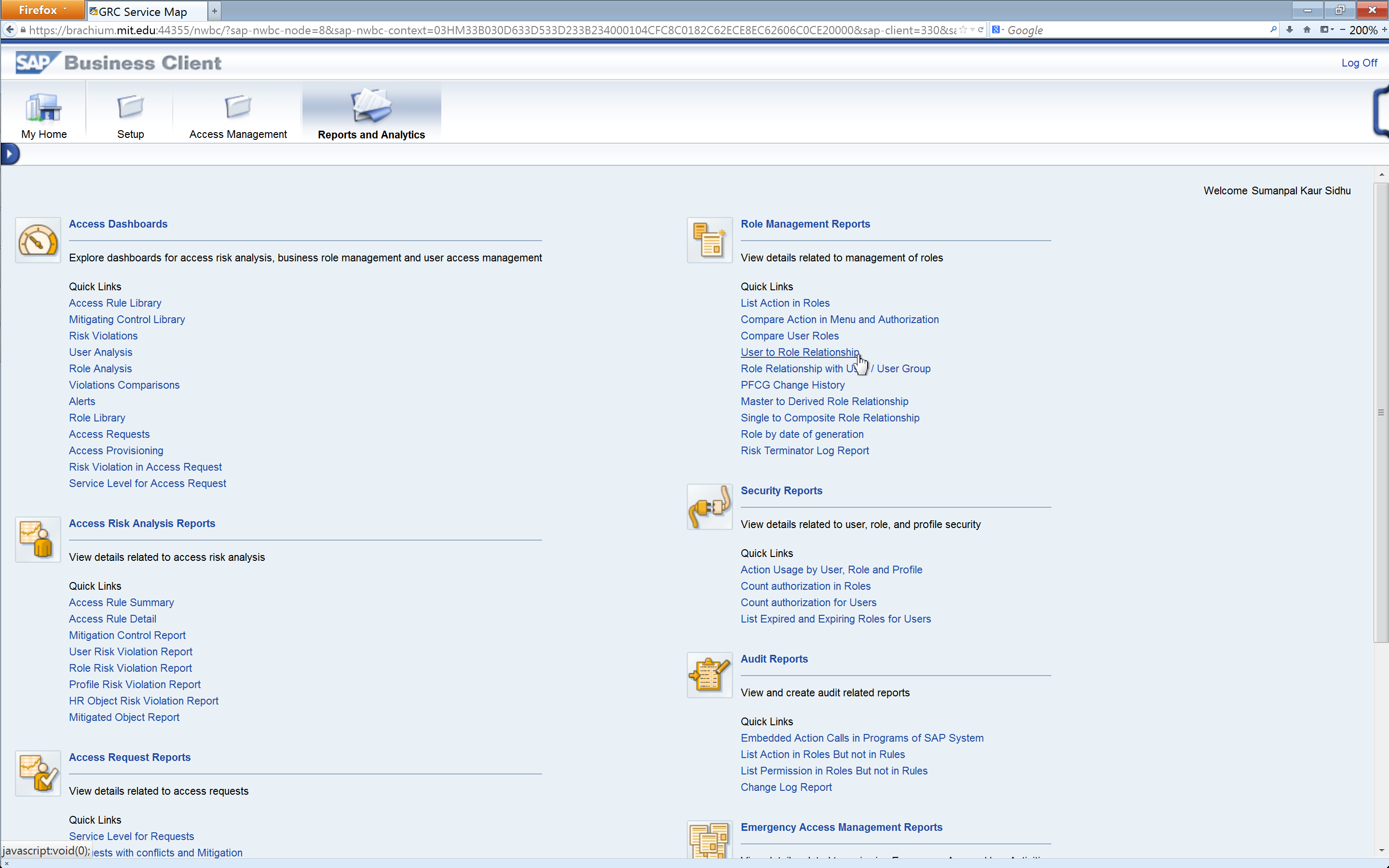 2Click on the ‘Action Usage by User, Role and Profile’ report located in the ‘Security Reports’ section.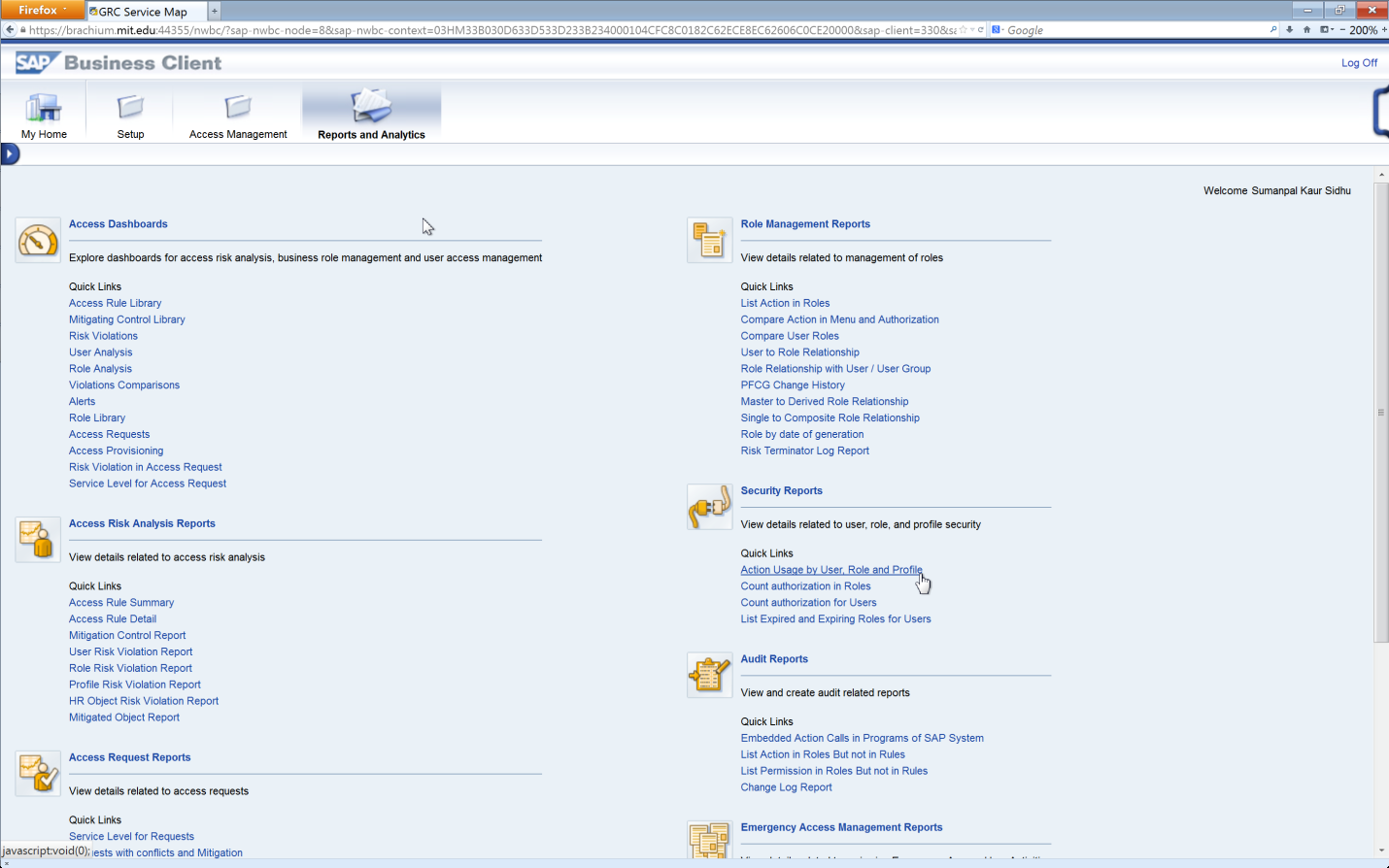 3Select the system for which information is required. In this case, the selection is PS1.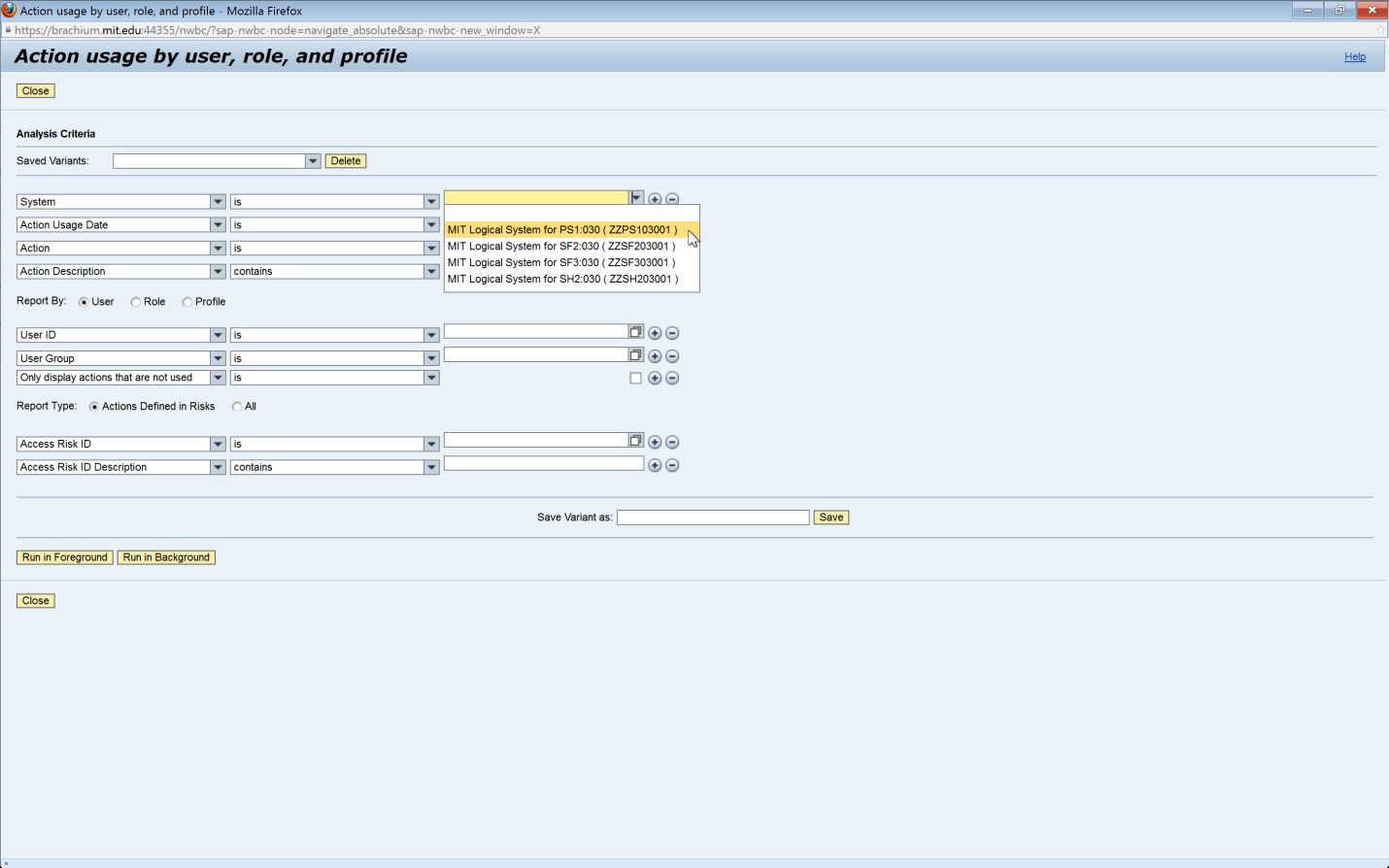 4Select the period for which the report will be executed. The operand for the ‘Action Usage Date’ search criteron can be changed from ‘is’ to ‘is between’, ‘is earlier than’, and ‘is later than’. Most often, analysis will be needed for a period of time; therefore, the ‘is between’ perand is recommended. Click on the calendar icons to select a period. In this case, a period is defined of 04/01/2013 to 04/30/2013.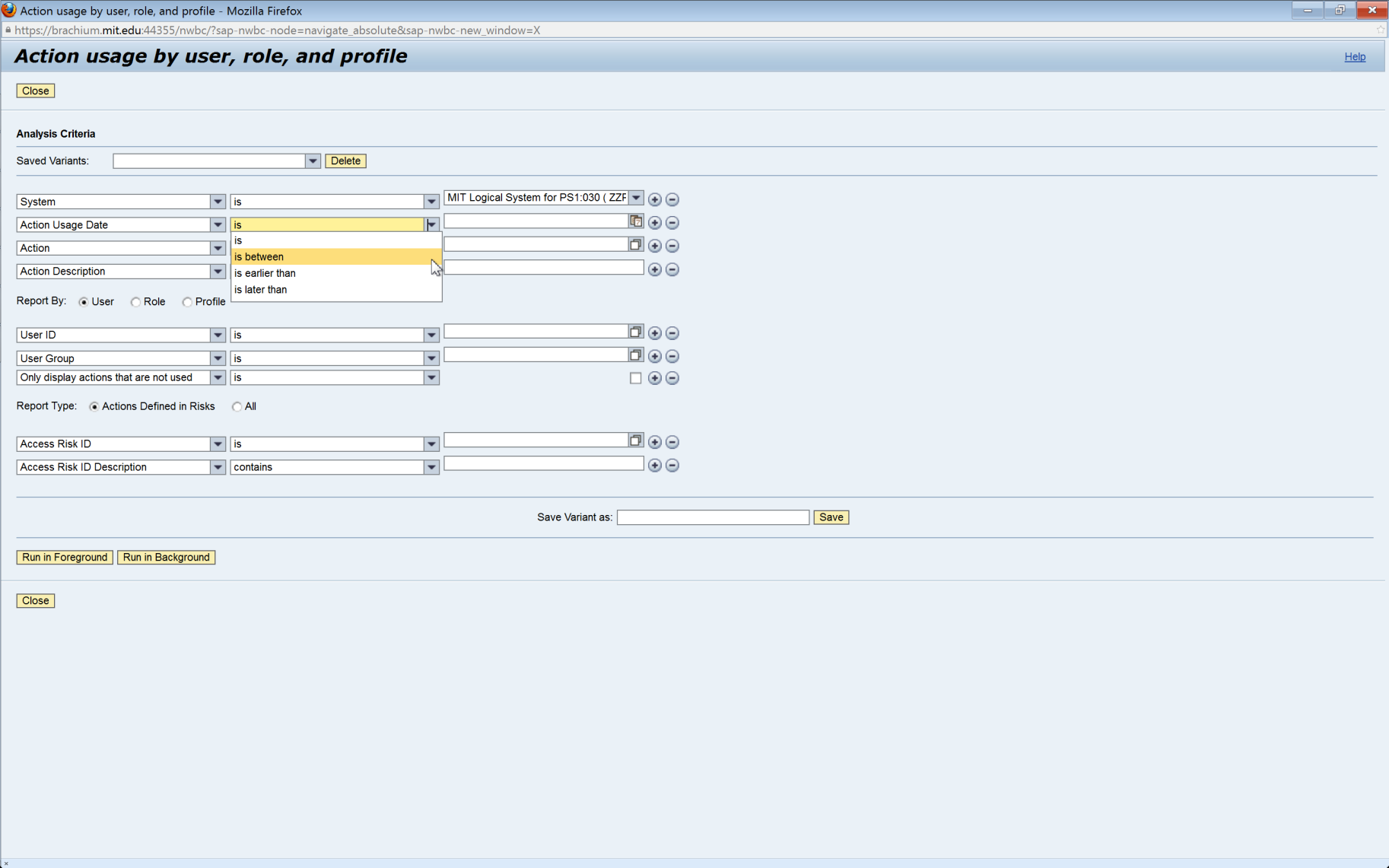 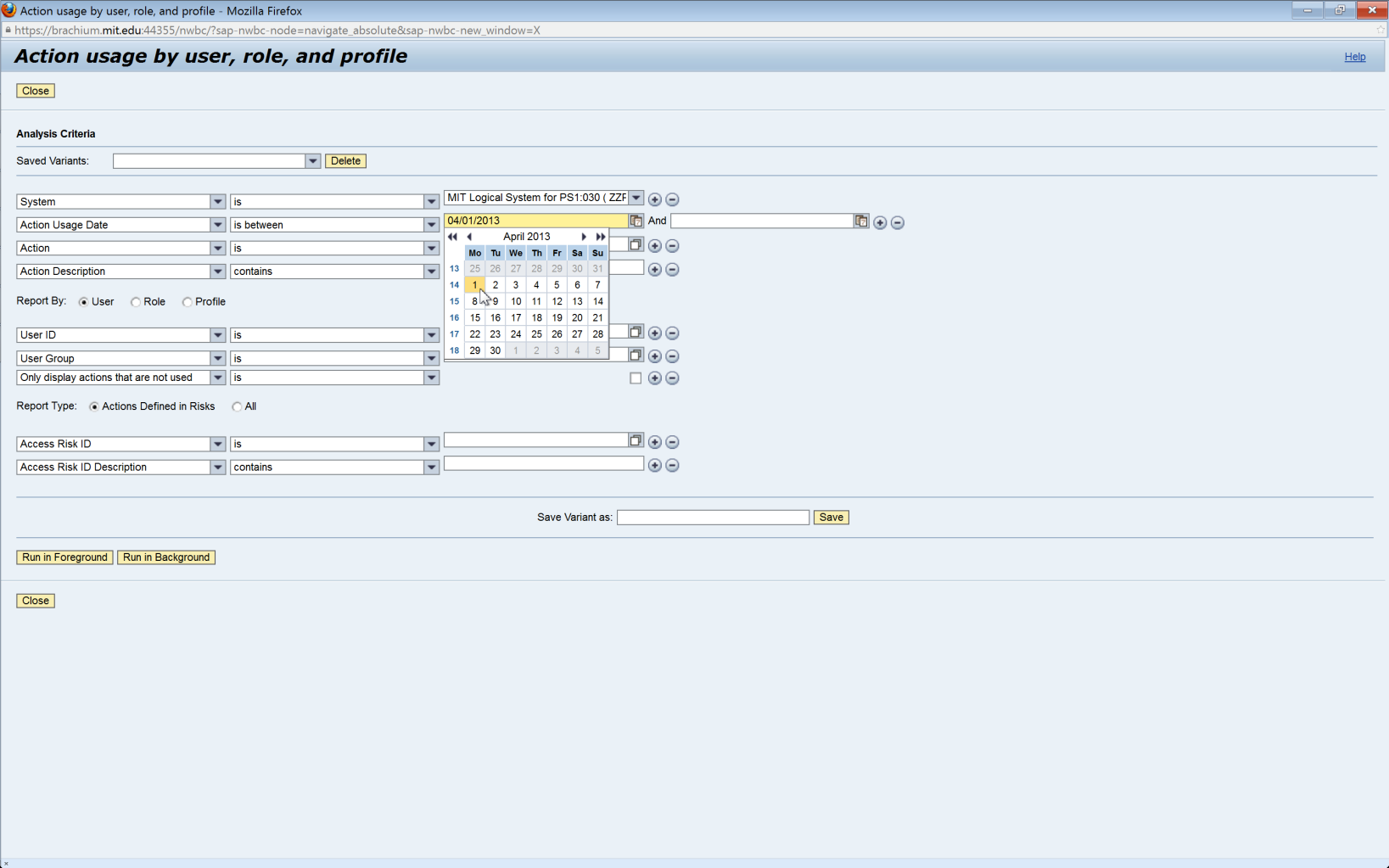 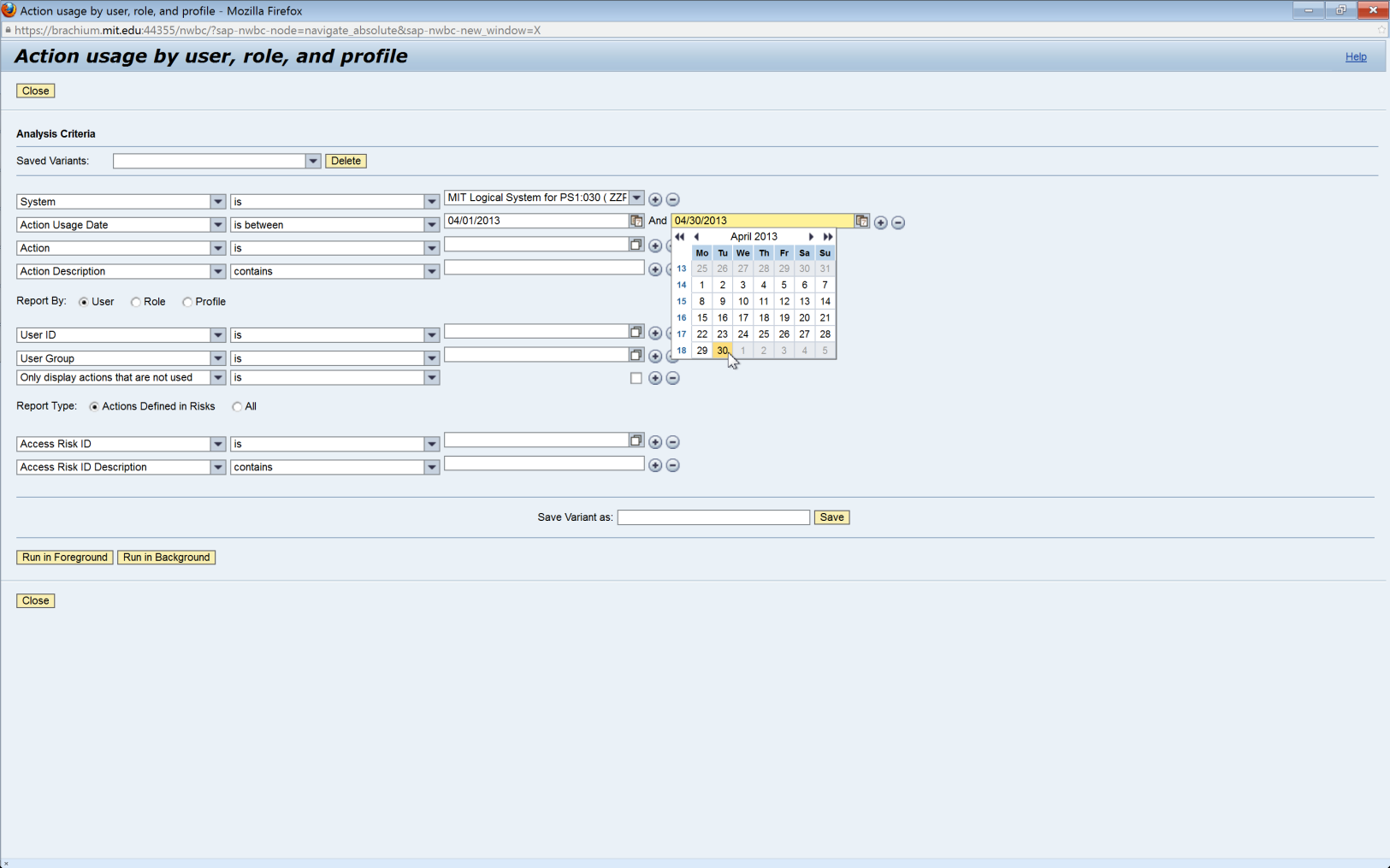 5Click on the ‘-‘ at the end of the ‘Action’ row to remove the Action search criterion row; this criterion can be used for scenarios where analysis is required for a particular transaction only. 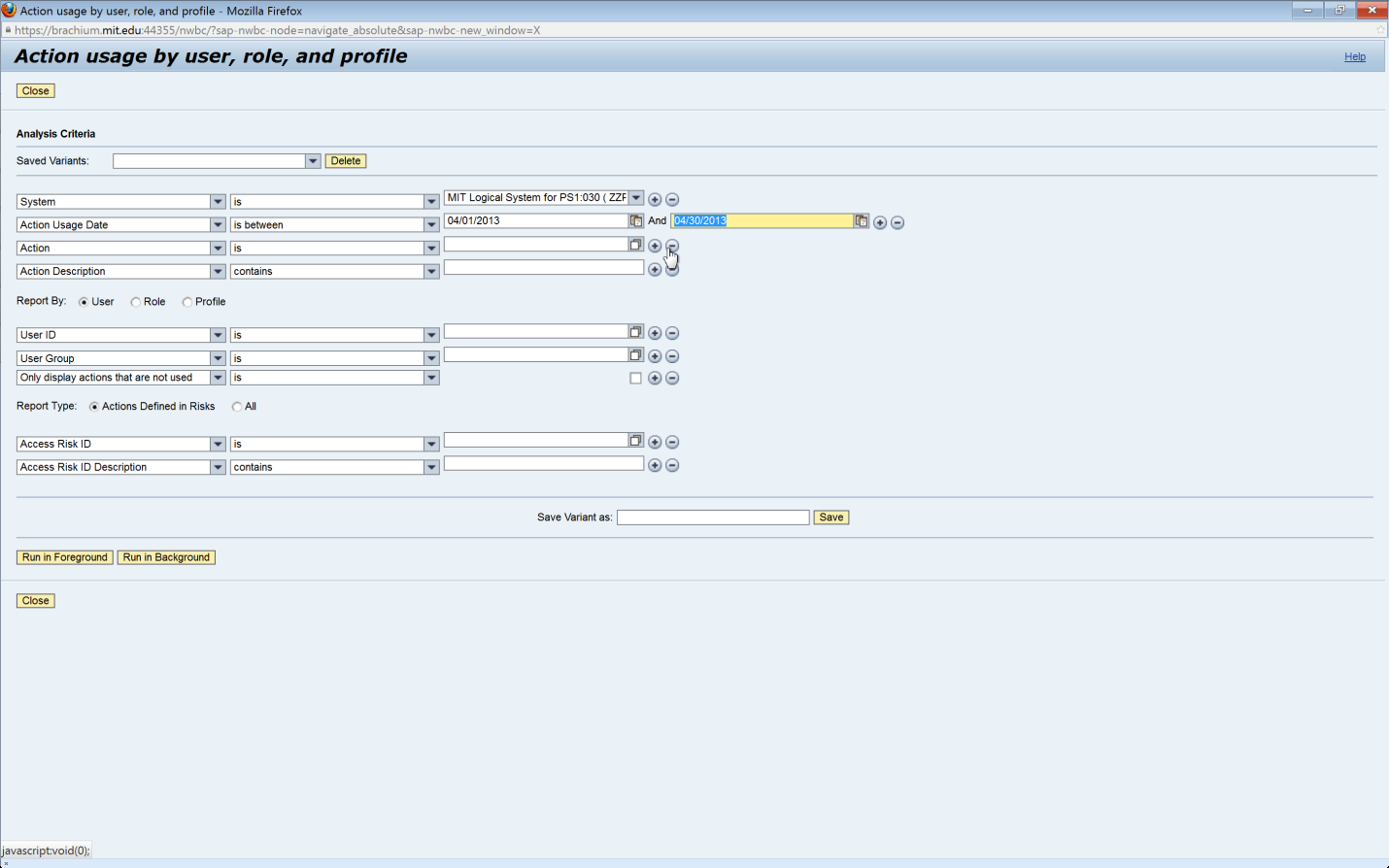 6Click on the ‘-‘ at the end of the ‘Action Description’ row to remove the Action Description search criterion row.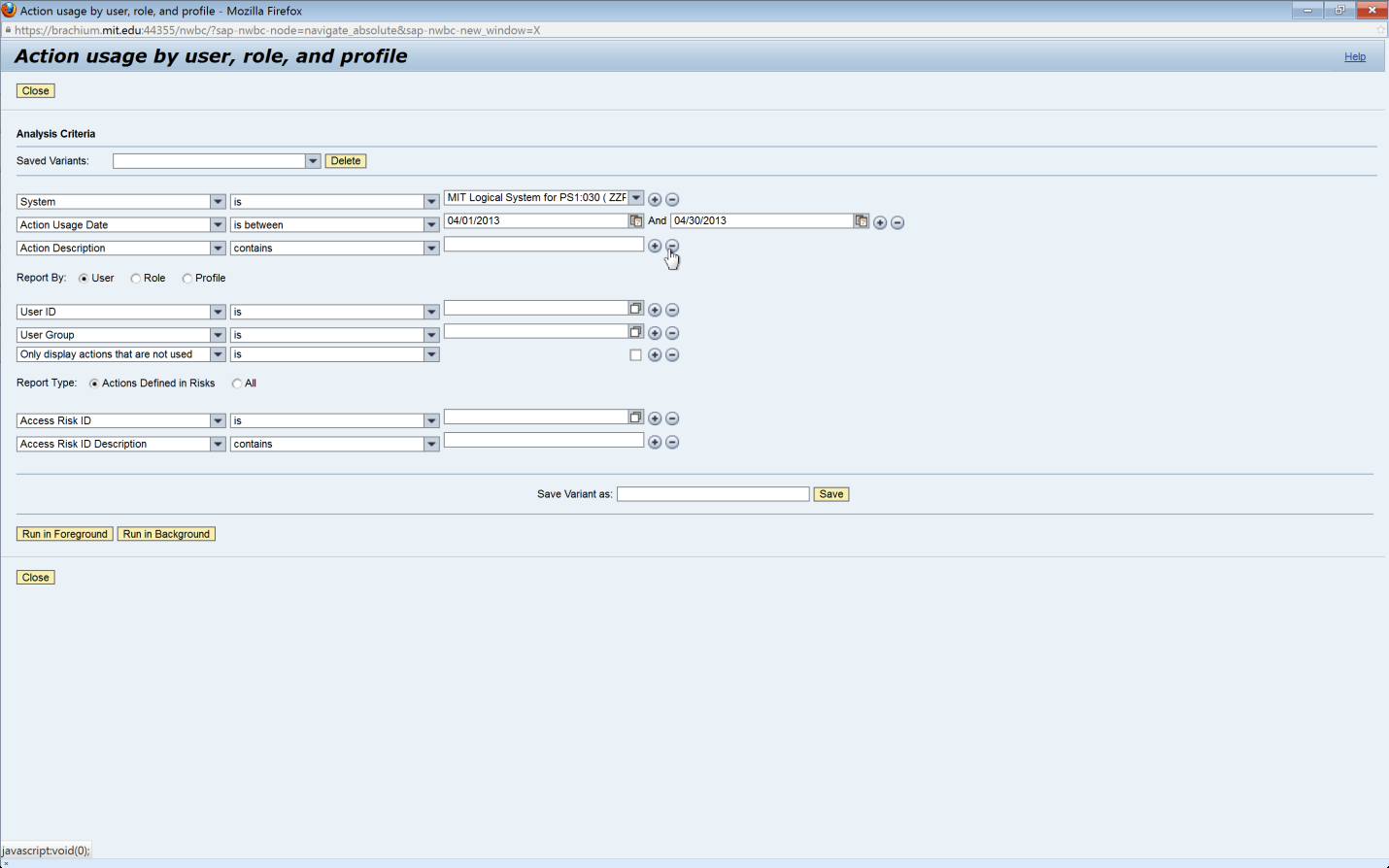 7In the ‘Report Type’ section, click on the dial button next to ‘All’; if necessary, this criterion can be used to limit report information to only transactions that are defined in risks within the GLOBAL rule set. 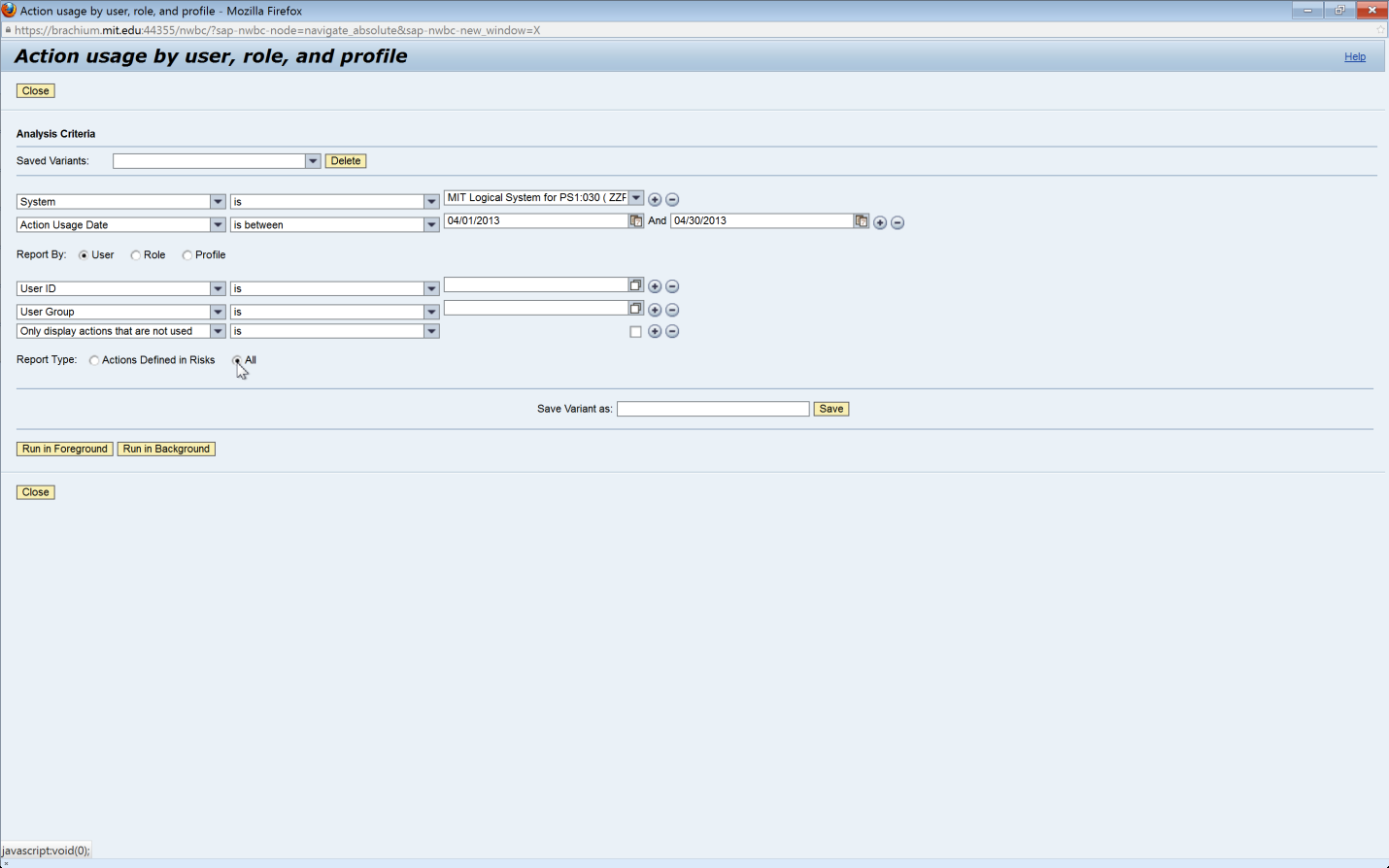 8A-1Analyze by for a single user by user ID. In the ‘Report By’ section, click on the dial button next to ‘User’. Click on the ‘-‘ at the end of the ‘User Group’ row to remove the user group search criterion row. 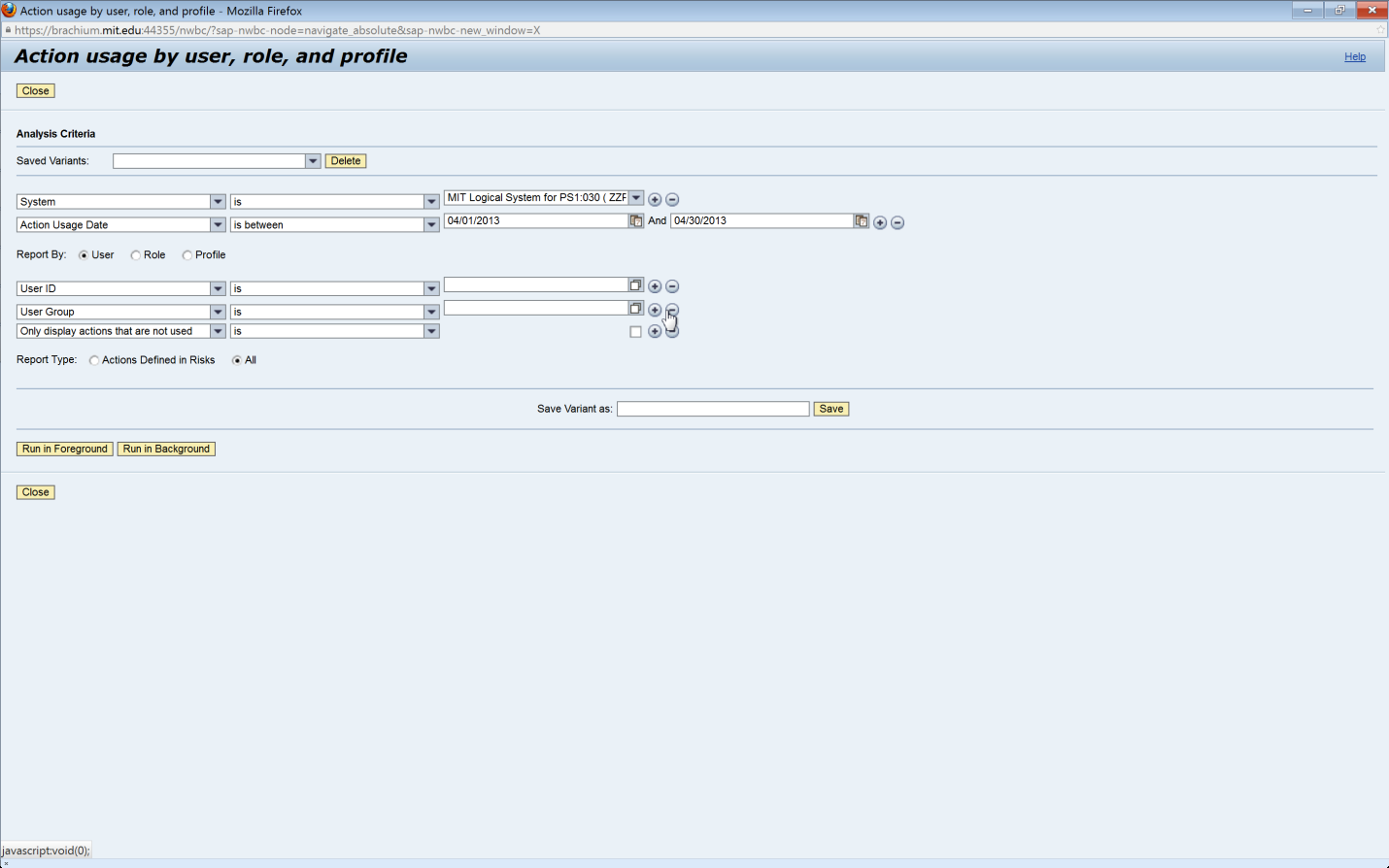 8A-2Click on the ‘-‘ at the end of the ‘Only display actions that are not used’ row to remove the option; if necessary, this criterion can be used to limit report information to only transactions that have not been executed (i.e. have 0 execution counts).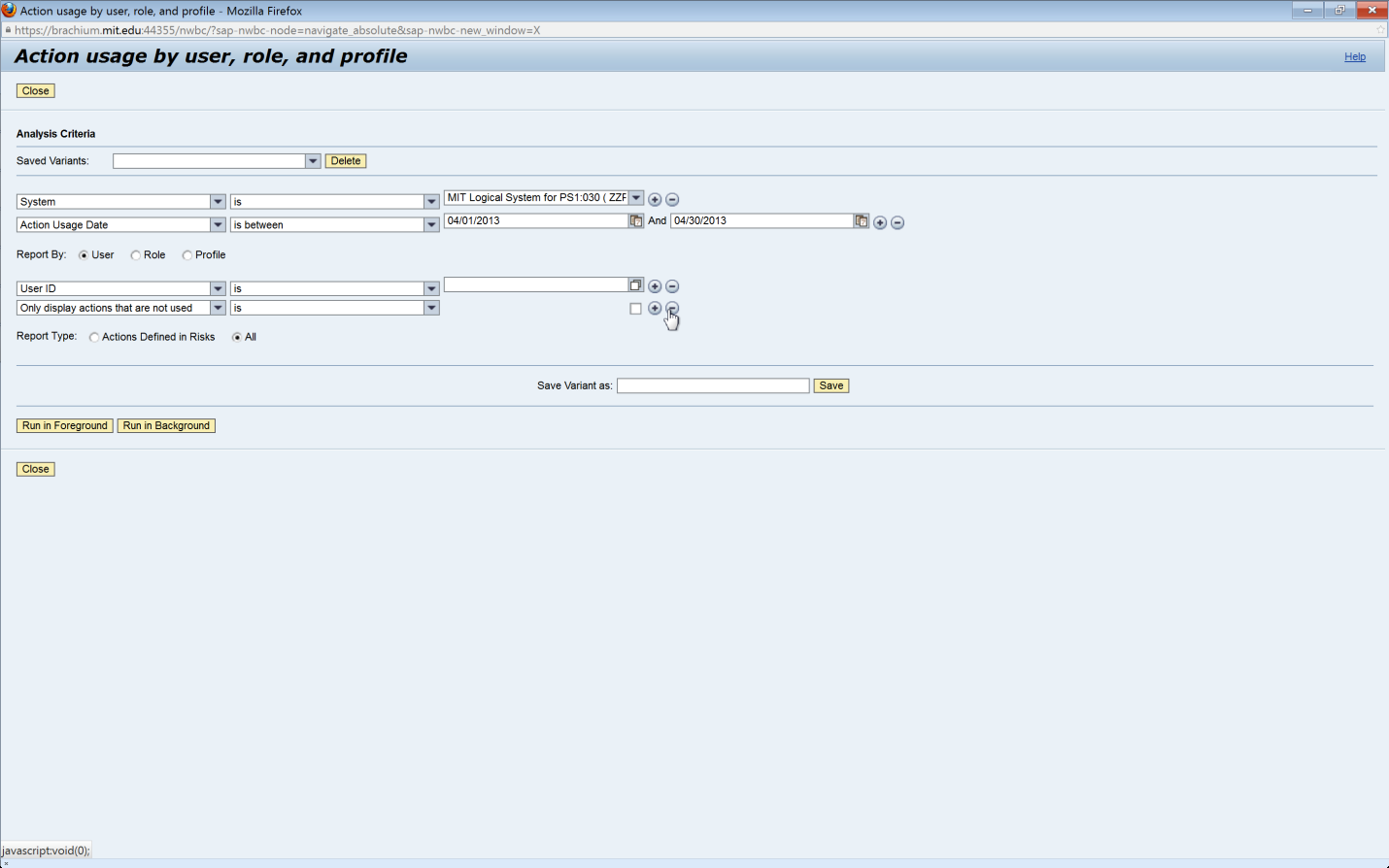 8A-3Add the user ID. In this case, ‘FF_AR_01’, an AR Cashiers FireFighter ID, was typed in. The search option can also be used to search for an ID. Please refer to the ‘Search for Input Values’ reference document (R3) for further information.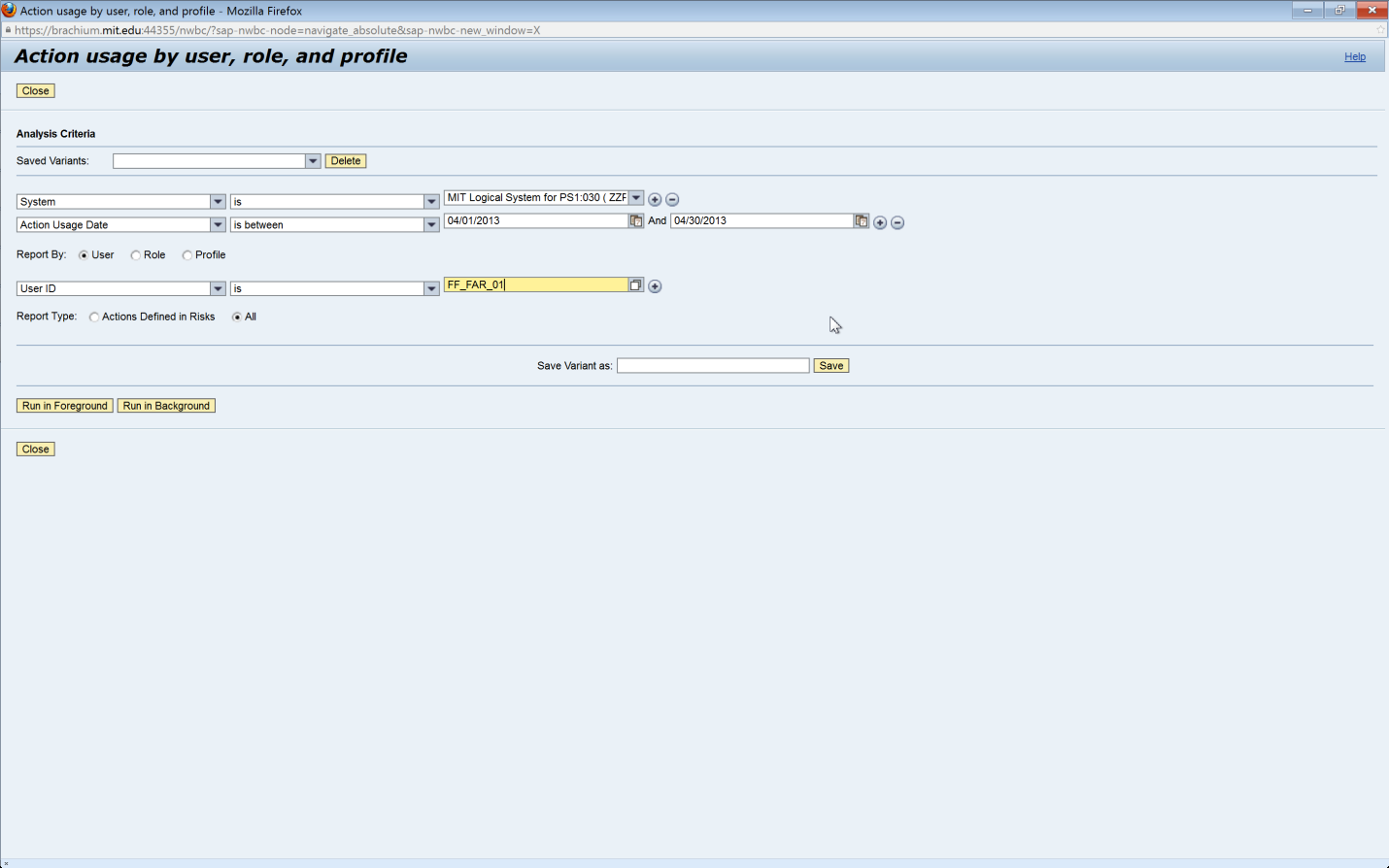 8A-4Run the report in the foreground. If the report is expected to yield a large amount of data, execute the report by running a background job. See the ‘Execute a Background Job’ reference document (R5) for further information.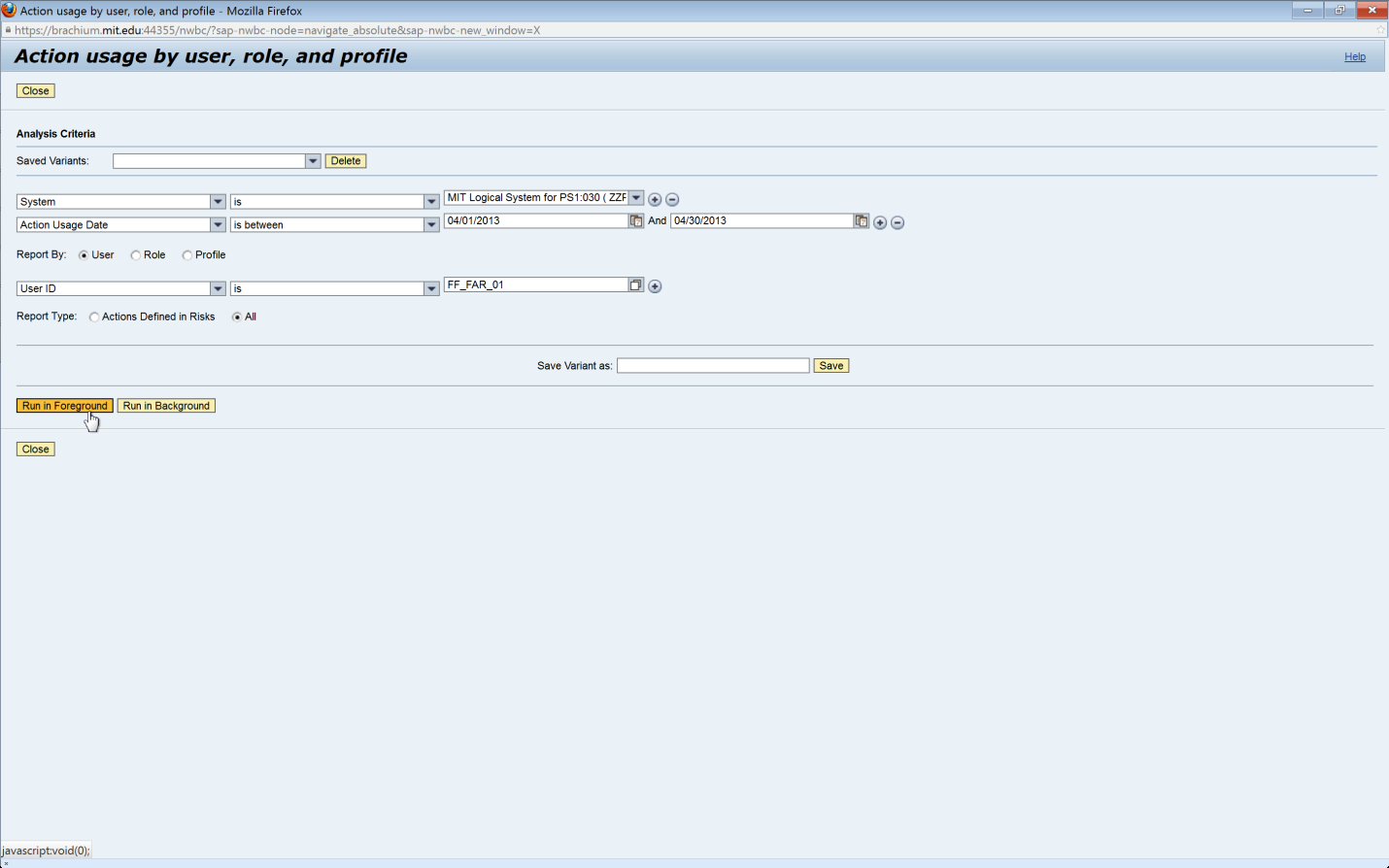 8A-5Analyze the data. This data can also be exported. See the ‘Export Data from GRC’ reference document (R8) for further information.System: The system in which the role is assigned to the userAction: SAP transactionAction Description: SAP transaction nameUser: User IDUser Name: User name associated with user IDExecution Count: Number of times transaction was executed for a specified time periodLast Executed On: Date of last execution of transaction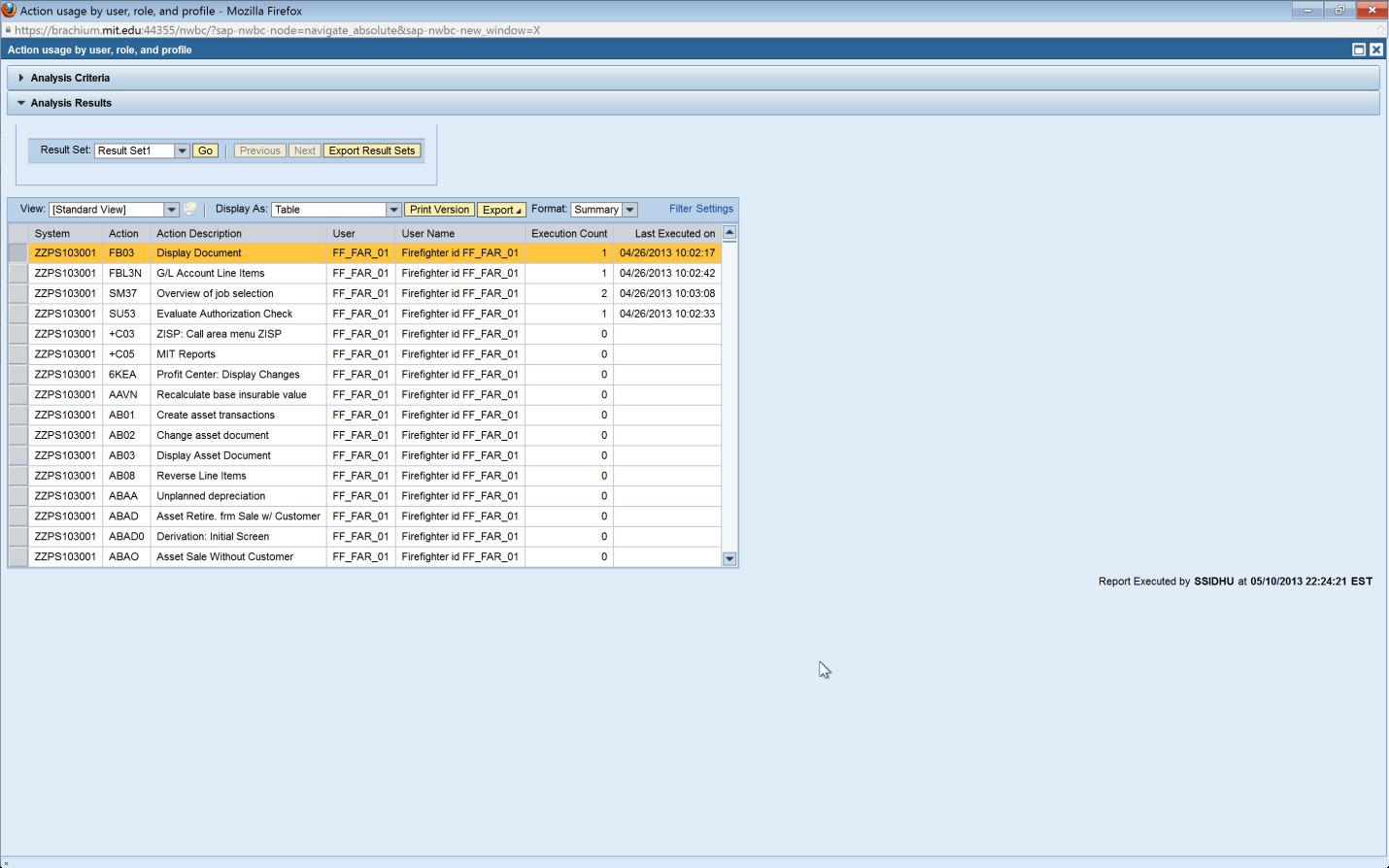 8B-1Analyze by for multiple users by user ID. In the ‘Report By’ section, click on the dial button next to ‘User’. Click on the ‘-‘ at the end of the ‘User Group’ row to remove the user group search criterion row.8B-2Click on the ‘-‘ at the end of the ‘Only display actions that are not used’ row to remove the option; if necessary, this criterion can be used to limit report information to only transactions that have not been executed (i.e. have 0 execution counts).8B-3Add the user ID. In this case, ‘FF_AR_01’, an AR Cashiers FireFighter ID, was typed in. The search option can also be used to search for an ID. Please refer to the ‘Search for Input Values’ reference document (R3) for further information.8B-4Click on the ‘+‘ at the end of the ‘User ID’ row to add an additional user ID search criterion row for each ID. In this case, one additional row is added; thus, we can analyze for a total of two user IDs.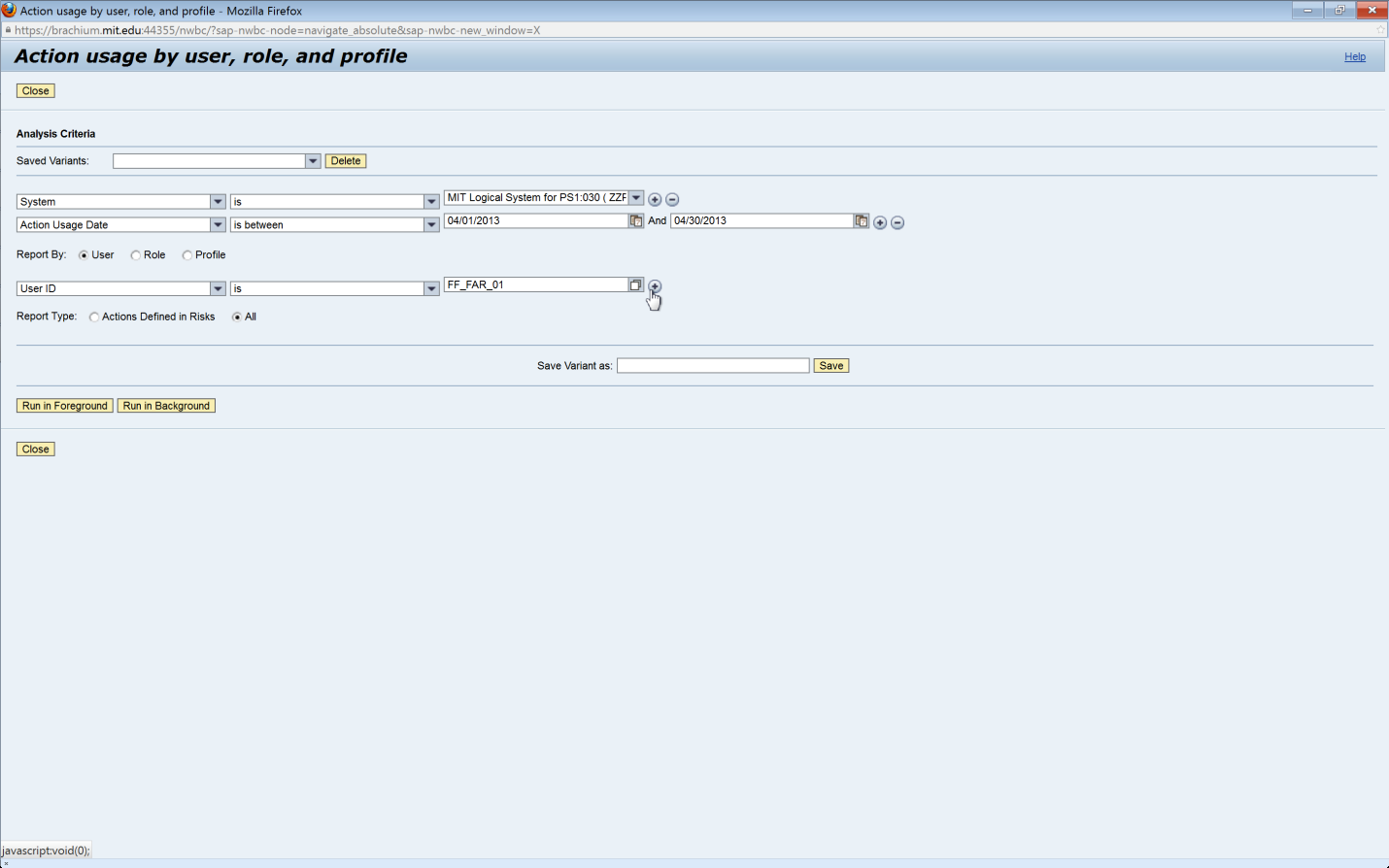 8B-5Add the second user ID. In this case, ‘FF_EHS_01’, an EHS FireFighter ID, was typed in. The search option can also be used to search for an ID. Please refer to the ‘Search for Input Values’ reference document (R3) for further information.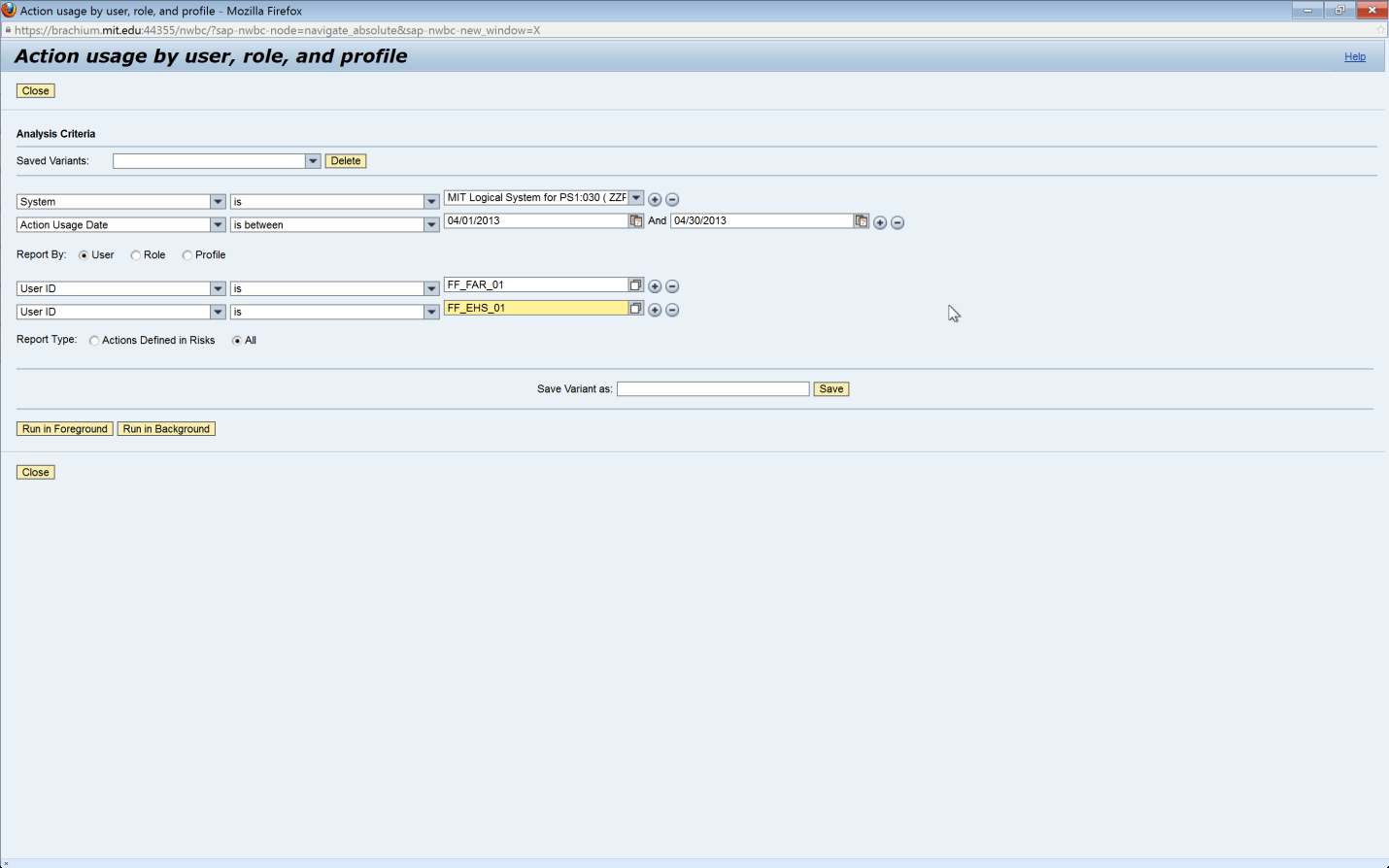 8B-6Run the report in the foreground. If the report is expected to yield a large amount of data, execute the report by running a background job. See the ‘Execute a Background Job’ reference document (R5) for further information.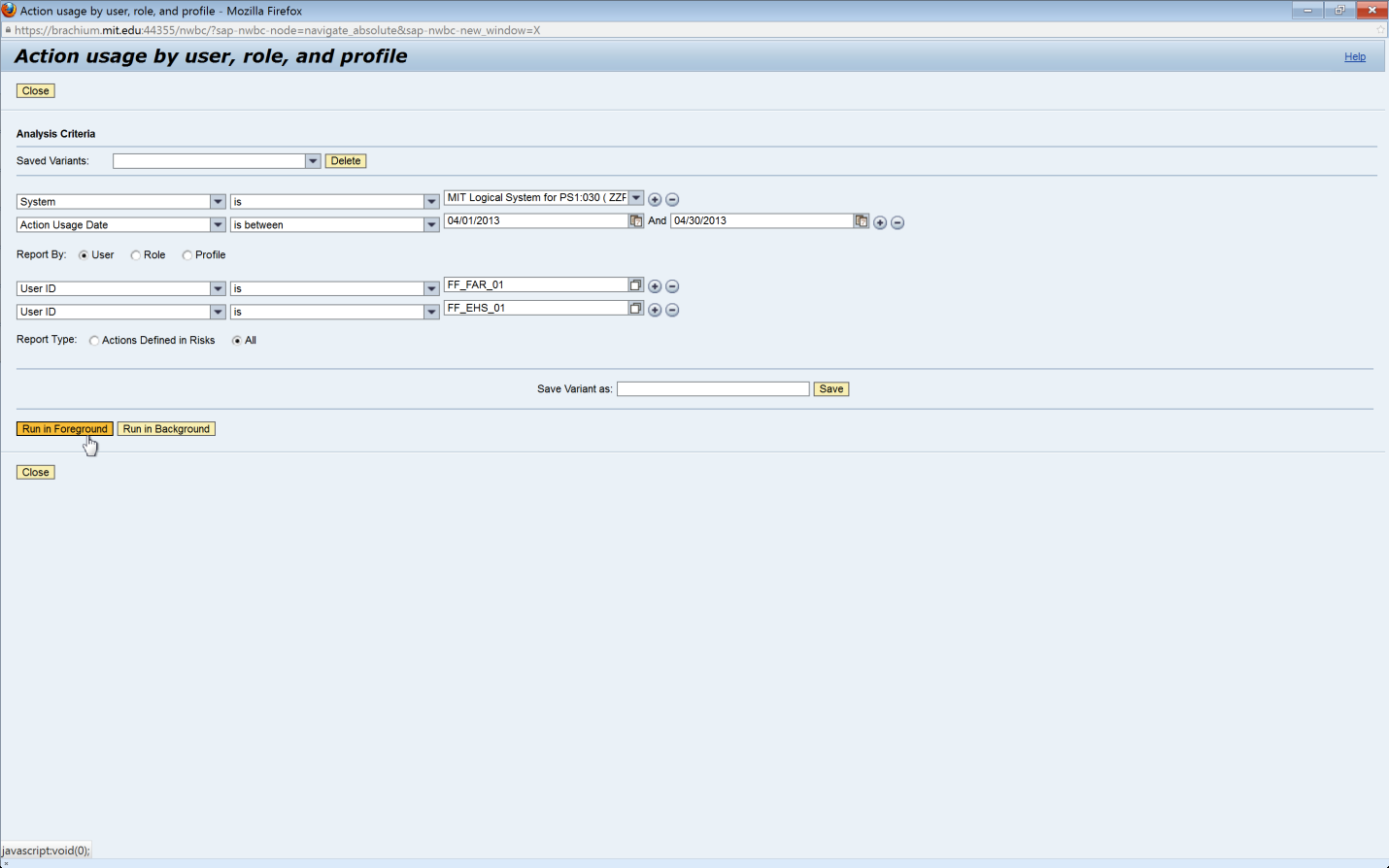 8B-7Analyze the data. This data can also be exported. See the ‘Export Data from GRC’ reference document (R8) for further information.System: The system in which the role is assigned to the userAction: SAP transactionAction Description: SAP transaction nameUser: User IDUser Name: User name associated with user IDExecution Count: Number of times transaction was executed for a specified time periodLast Executed On: Date of last execution of transaction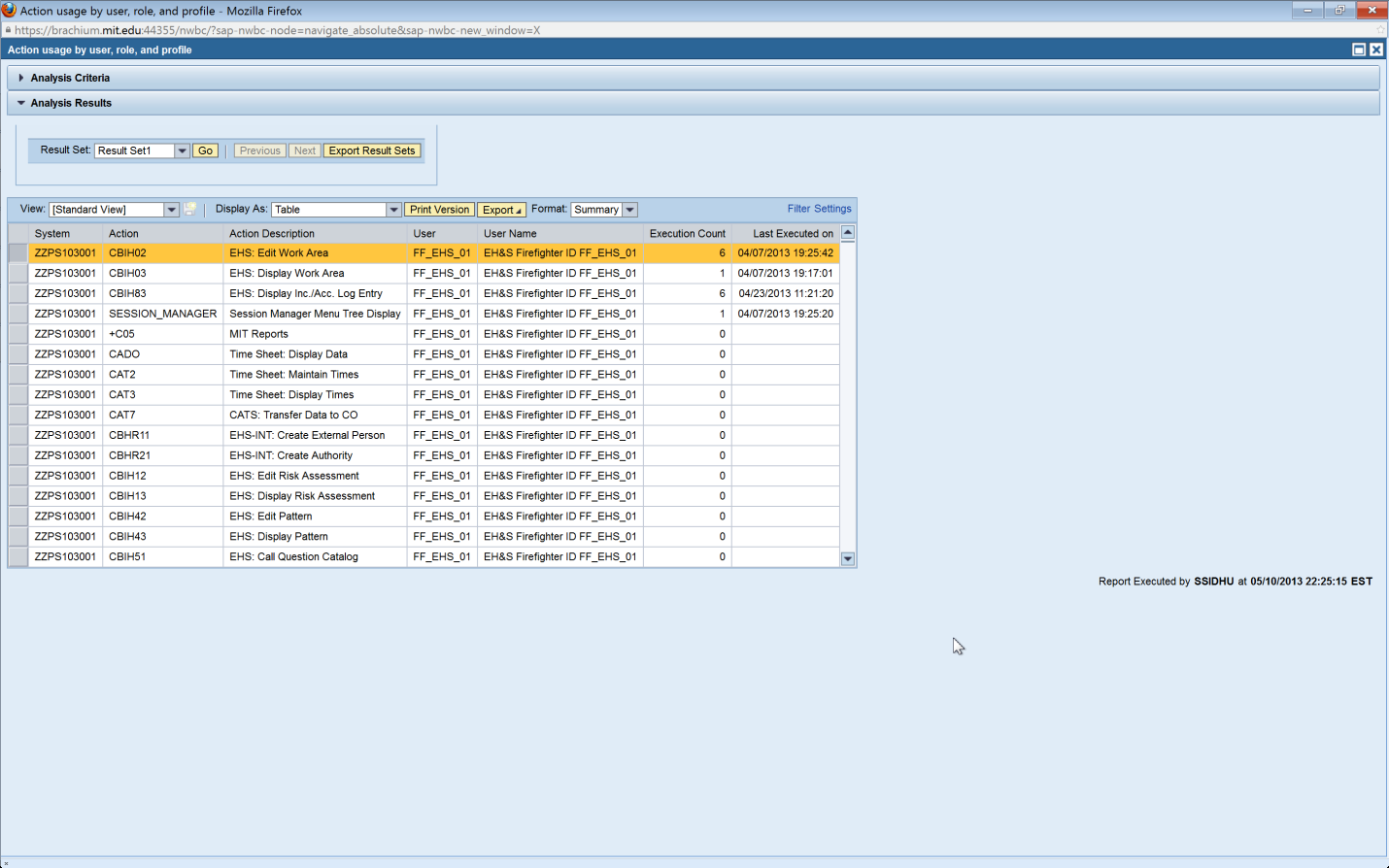 8B-8Sorting on transaction by clicking on the ‘Action’ column header will show the users grouped by transaction.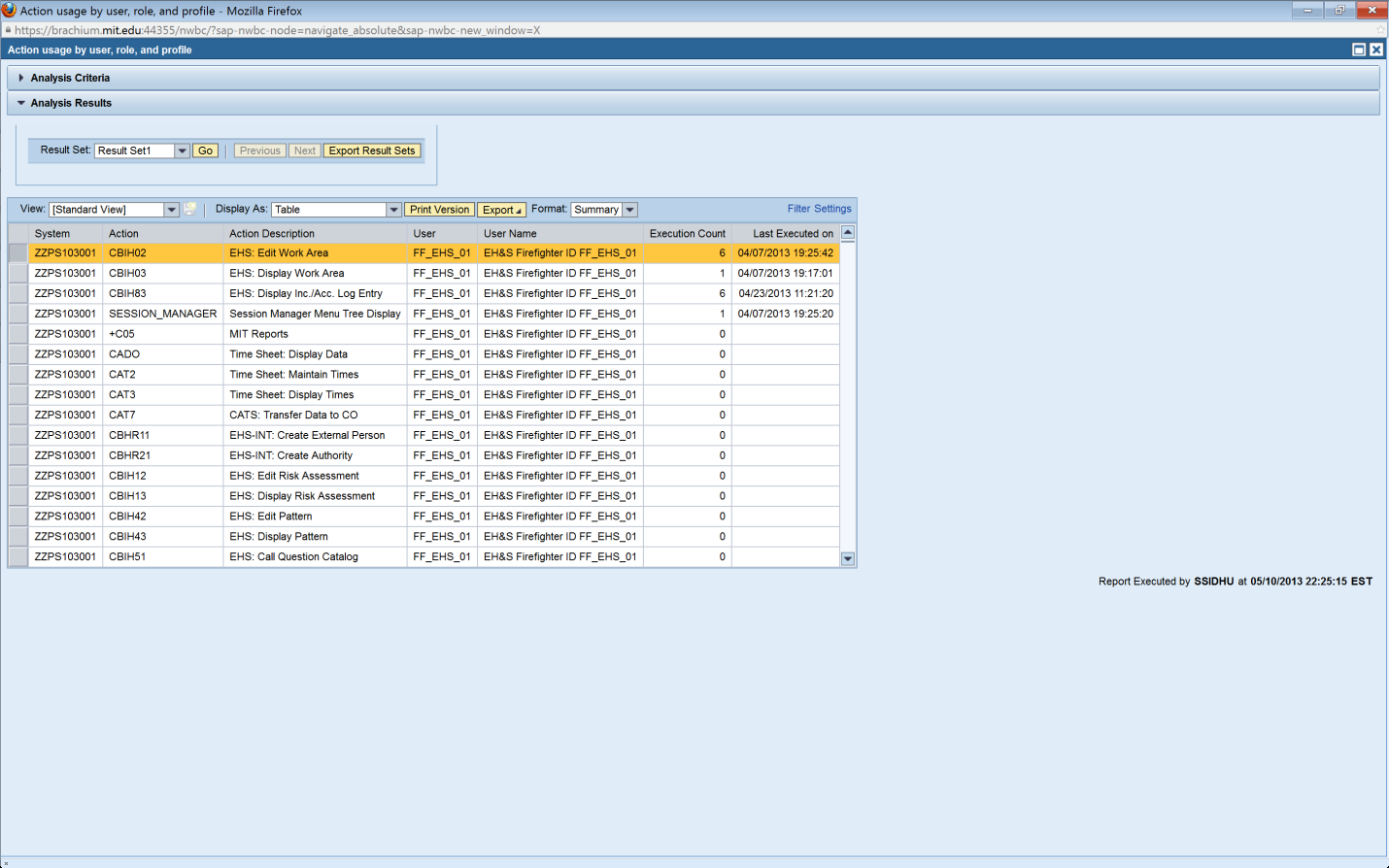 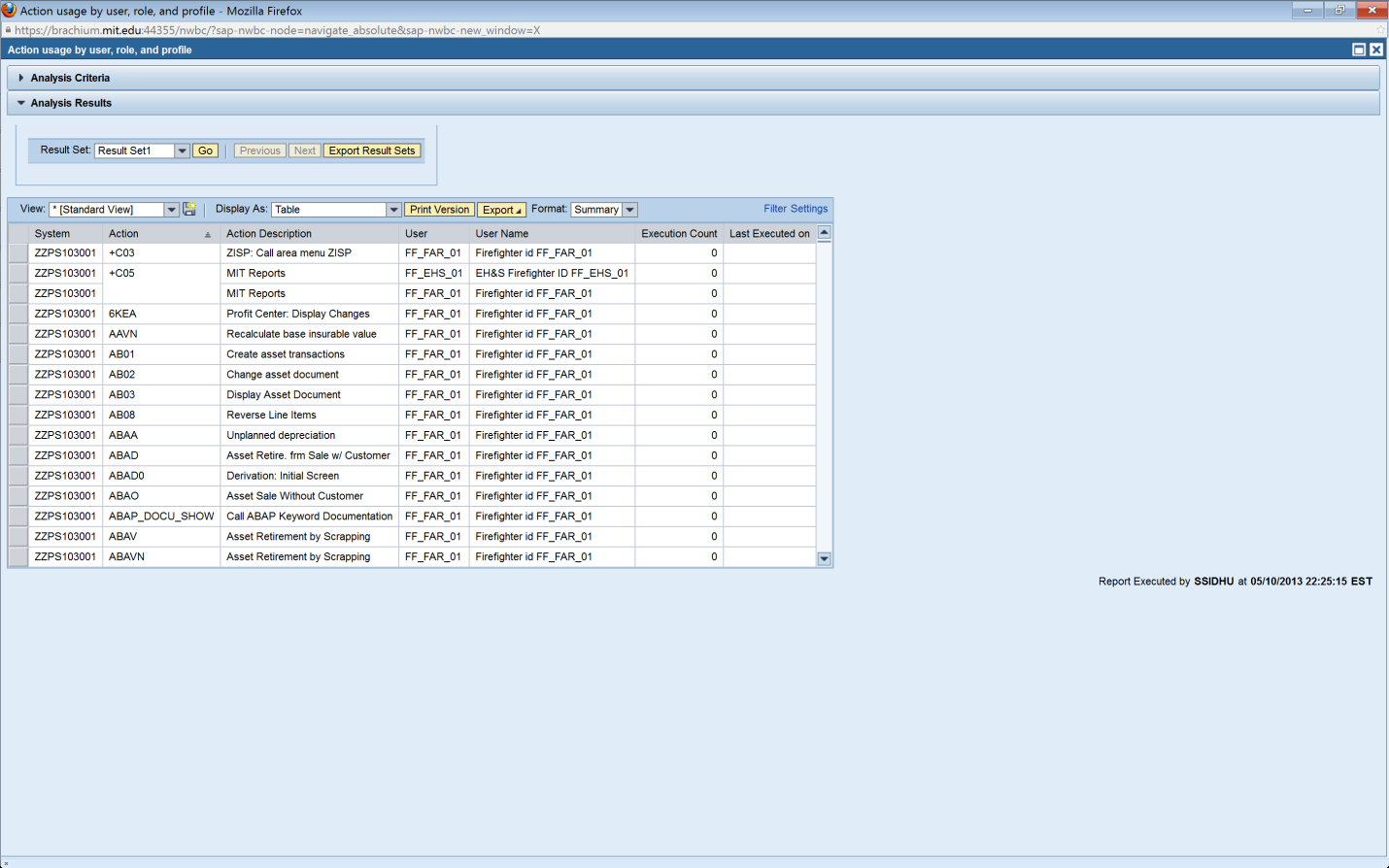 8B-9Sorting on execution count by clicking on the ‘Execution Count’ column header twice will show the transactions sorted from highest execution count to lowest.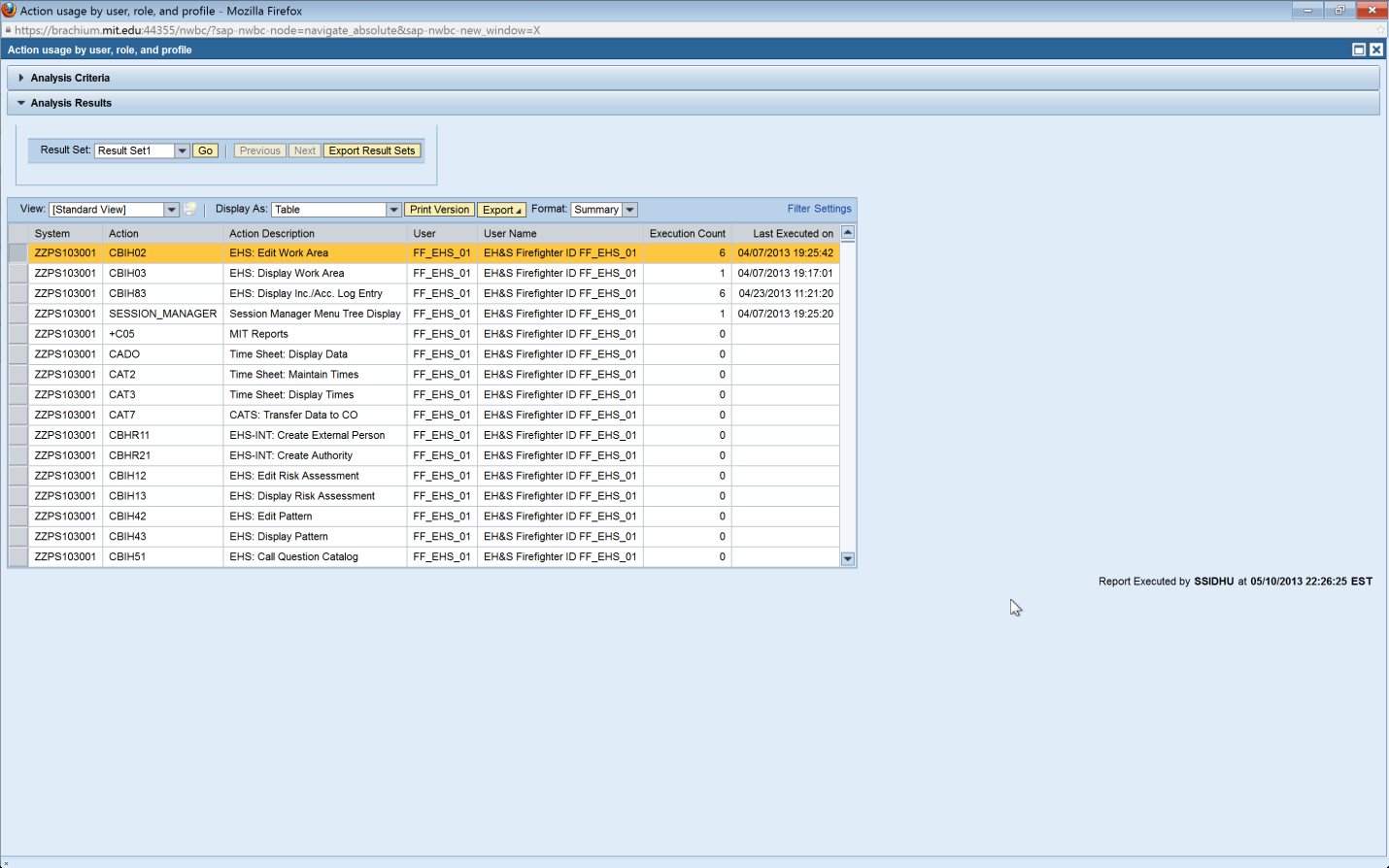 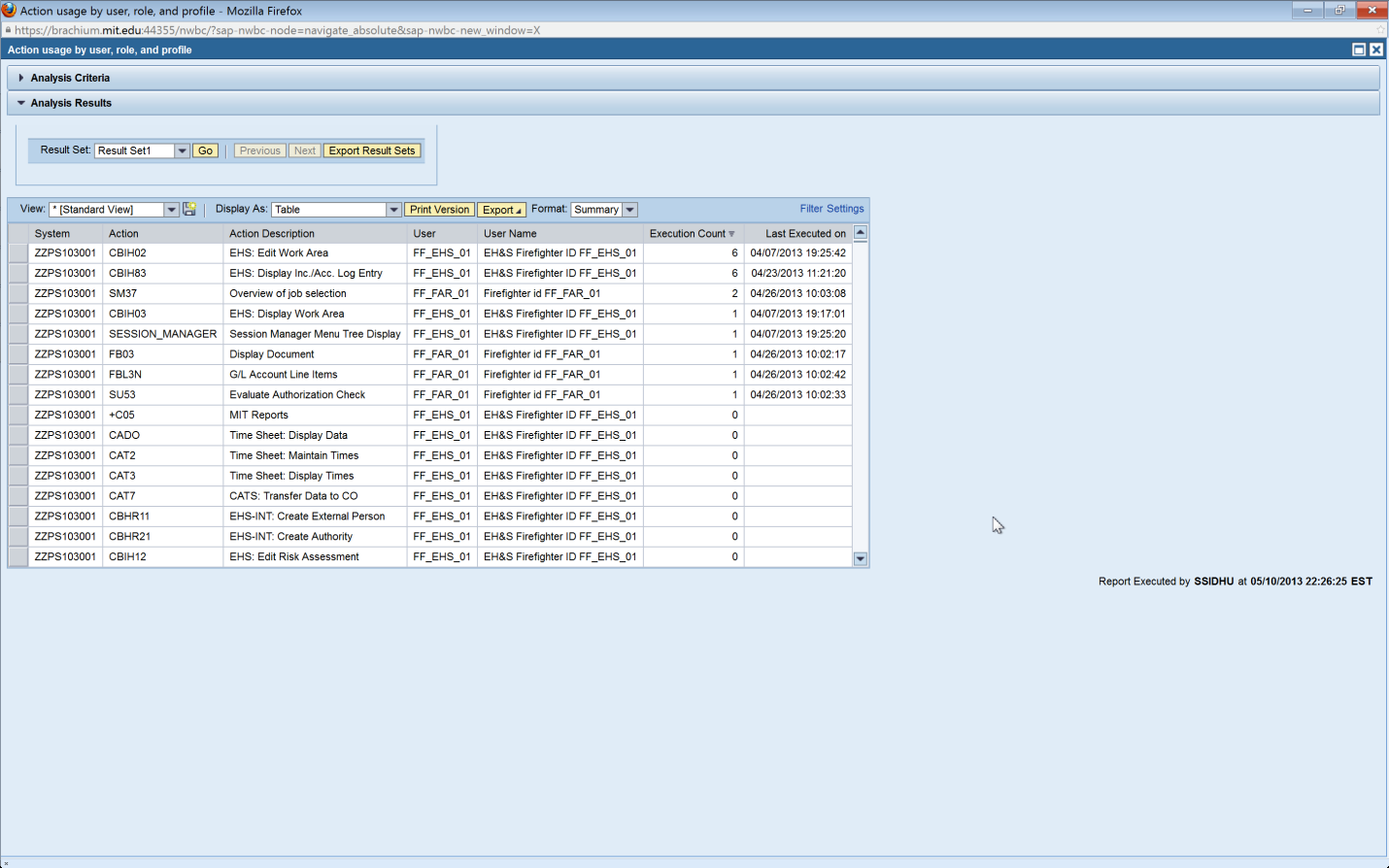 8C-1Analyze by for a single user group. In the ‘Report By’ section, click on the dial button next to ‘User’. Click on the ‘-‘ at the end of the ‘User ID’ row to remove the user ID search criterion row.NOTE: The report can also be executed for multiple user groups by following steps similar to those outlined for multiple user IDs in steps 8B.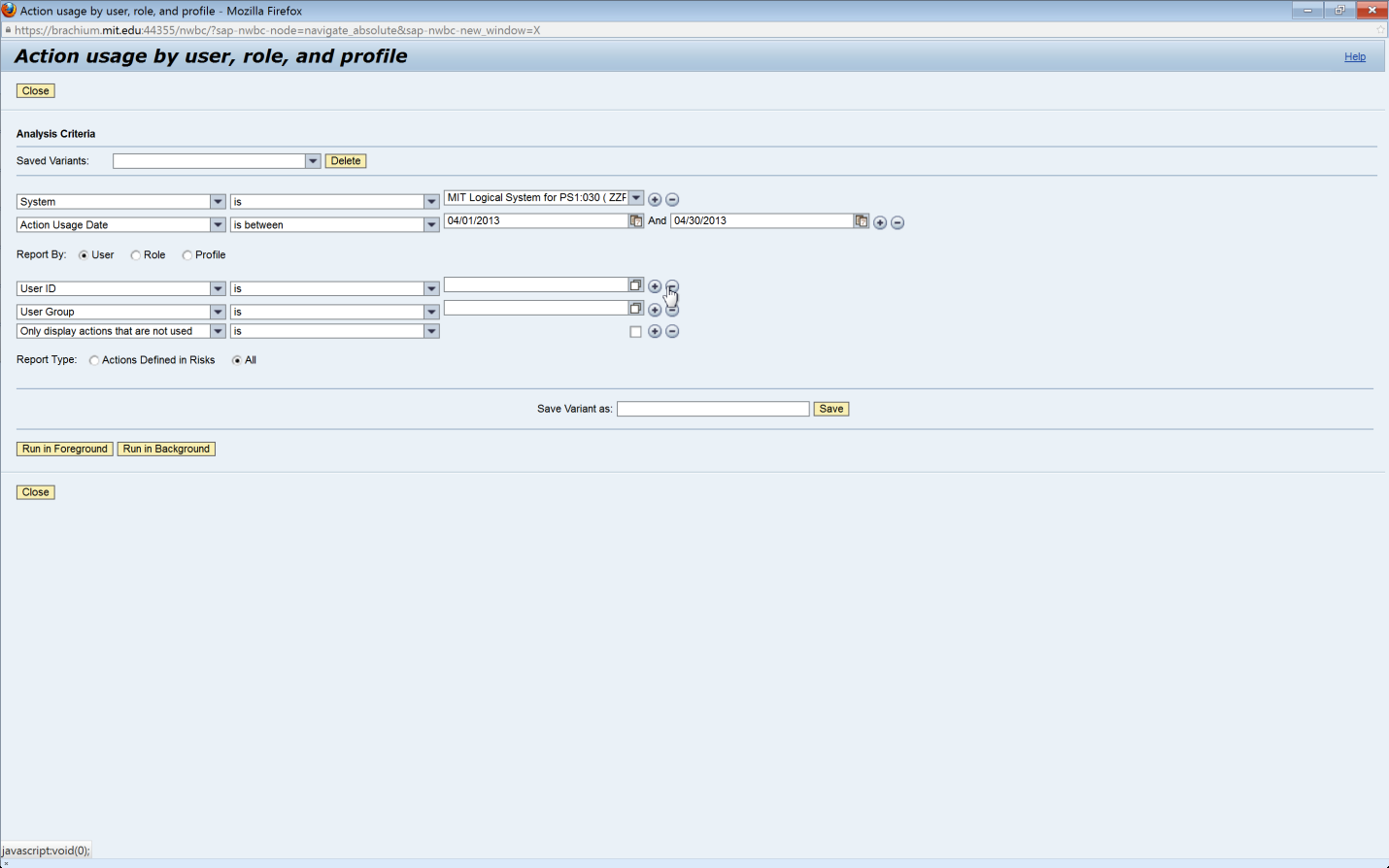 8C-2Click on the ‘-‘ at the end of the ‘Only display actions that are not used’ row to remove the option; if necessary, this criterion can be used to limit report information to only transactions that have not been executed (i.e. have 0 execution counts).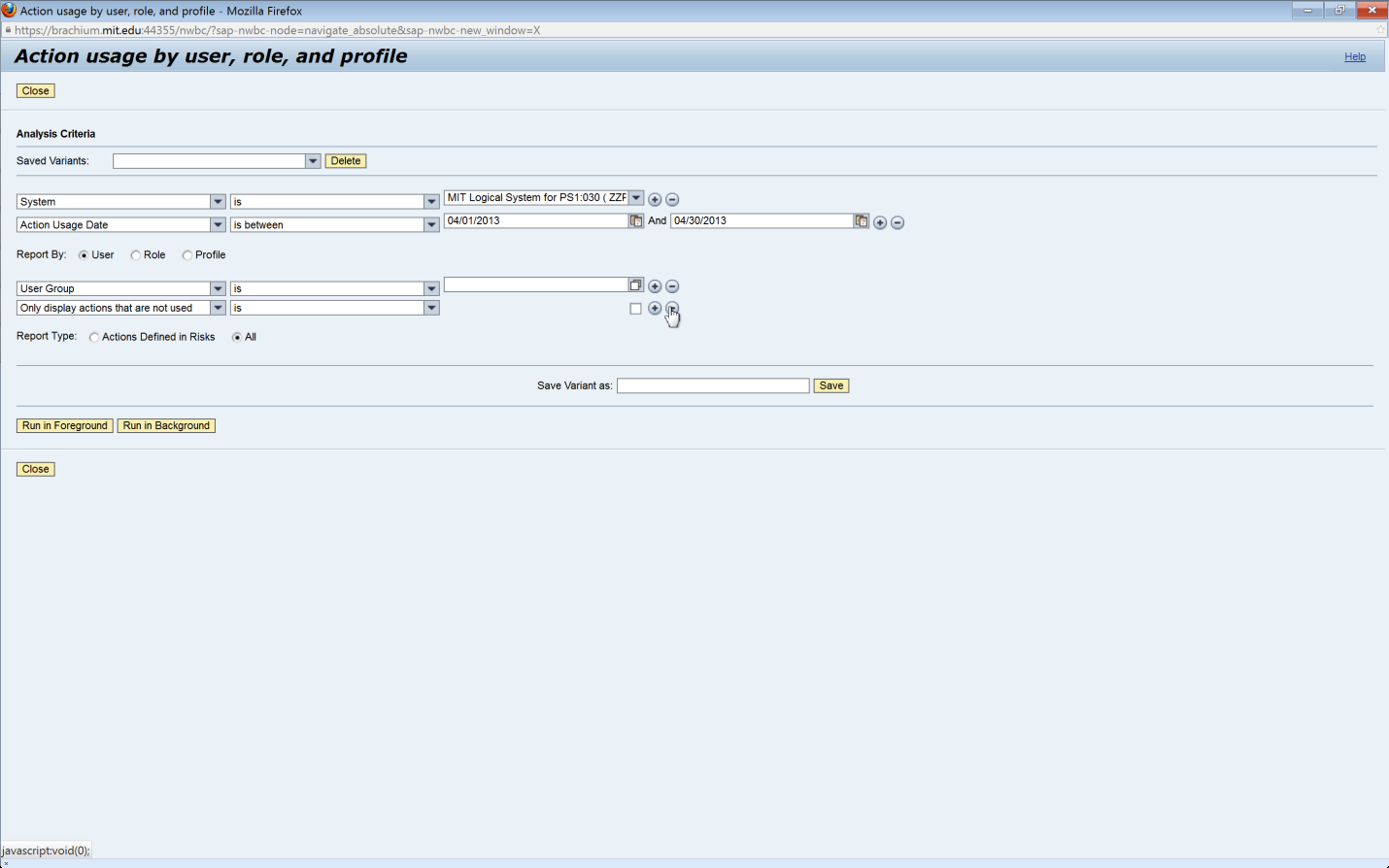 8C-3Add the user group name. In this case, ‘VPF-TAX’, the user group containing all user in VPF who are part of the Tax area, was typed in. The search option can also be used to search for user groups. Please refer to the ‘Search for Input Values’ reference document (R3) for further information.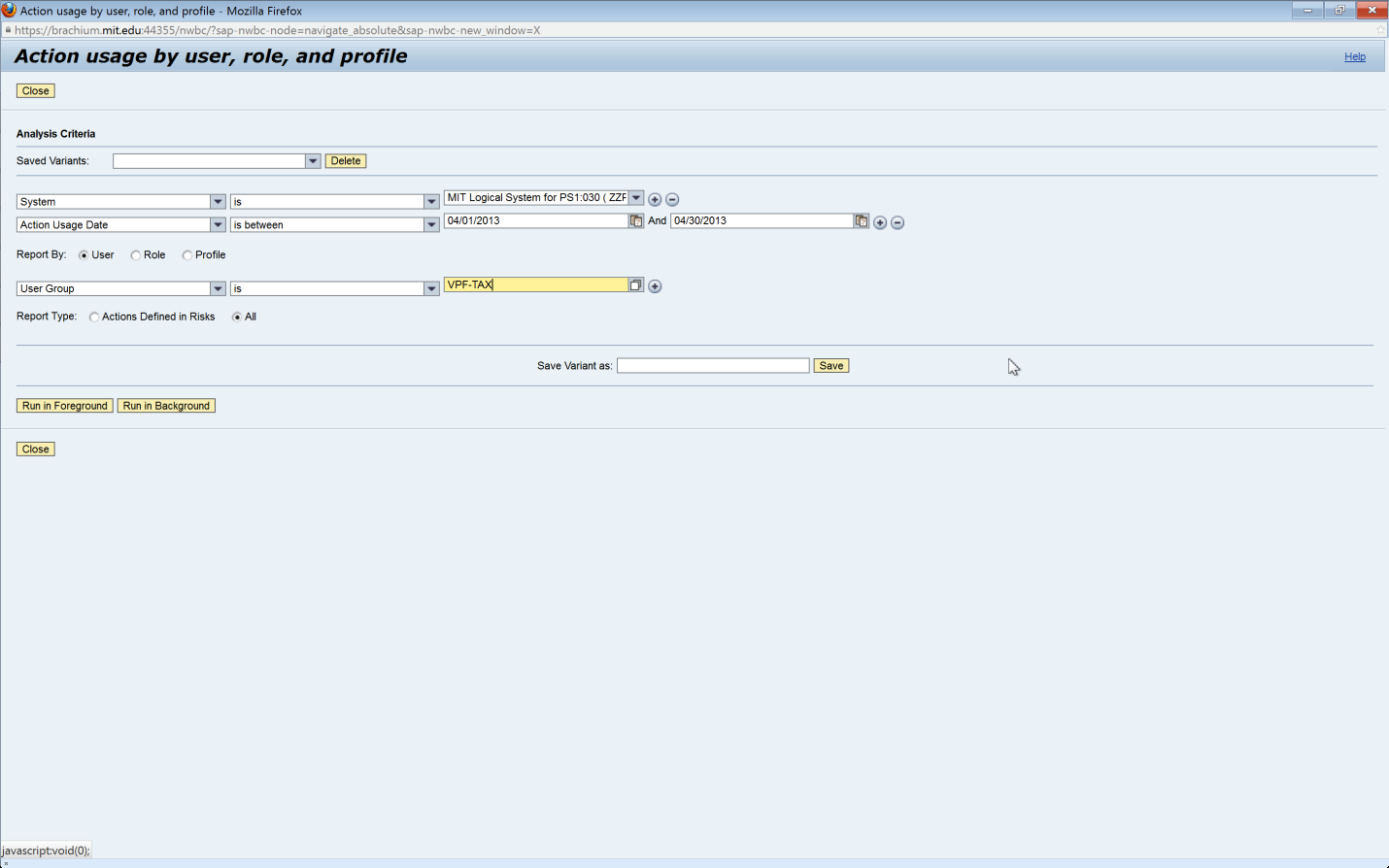 8C-4Run the report in the foreground. If the report is expected to yield a large amount of data, execute the report by running a background job. See the ‘Execute a Background Job’ reference document (R5) for further information.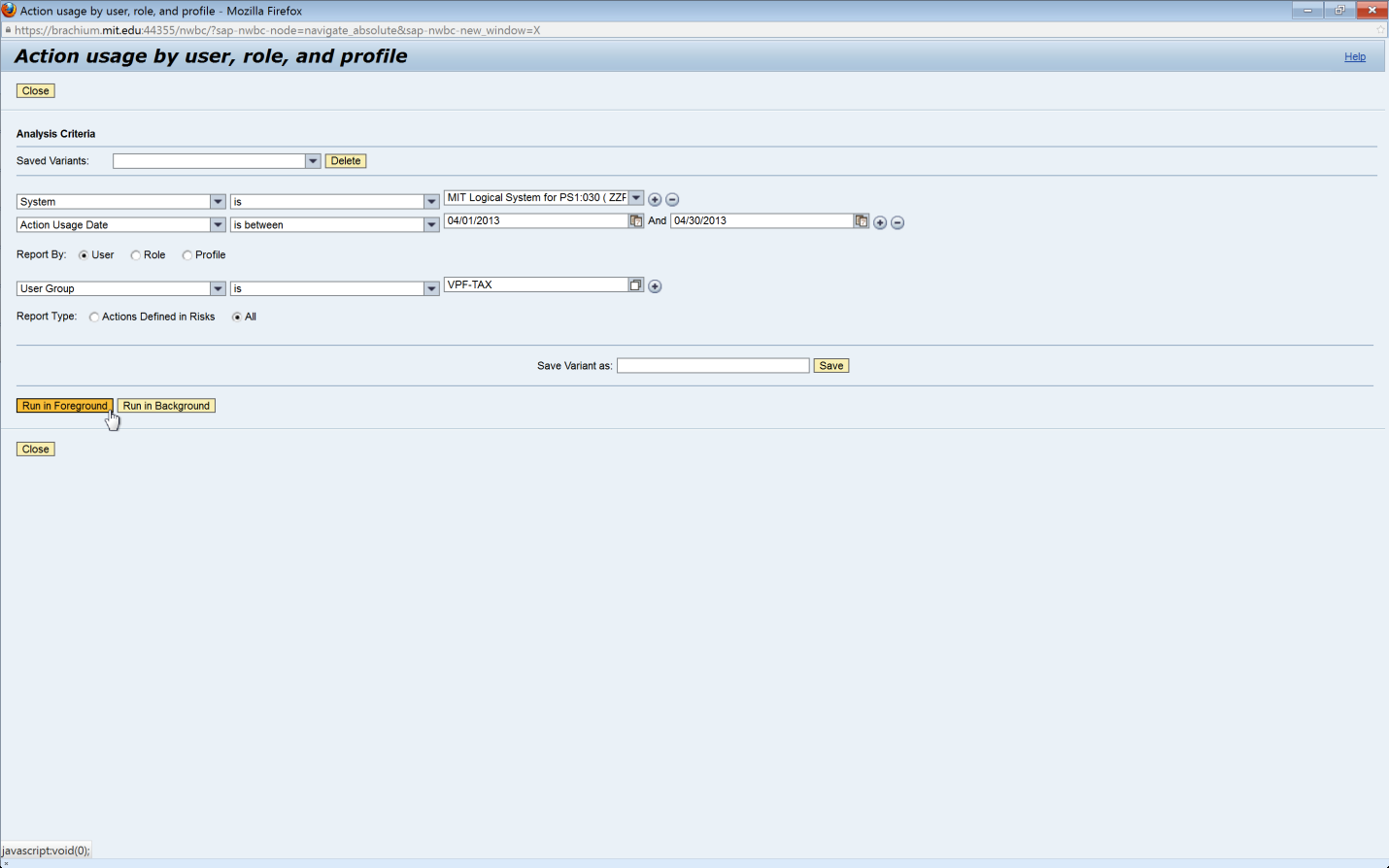 8C-5Analyze the data. This data can also be exported. See the ‘Export Data from GRC’ reference document (R8) for further information.System: The system in which the role is assigned to the userAction: SAP transactionAction Description: SAP transaction nameUser: User IDUser Name: User name associated with user IDExecution Count: Number of times transaction was executed for a specified time periodLast Executed On: Date of last execution of transaction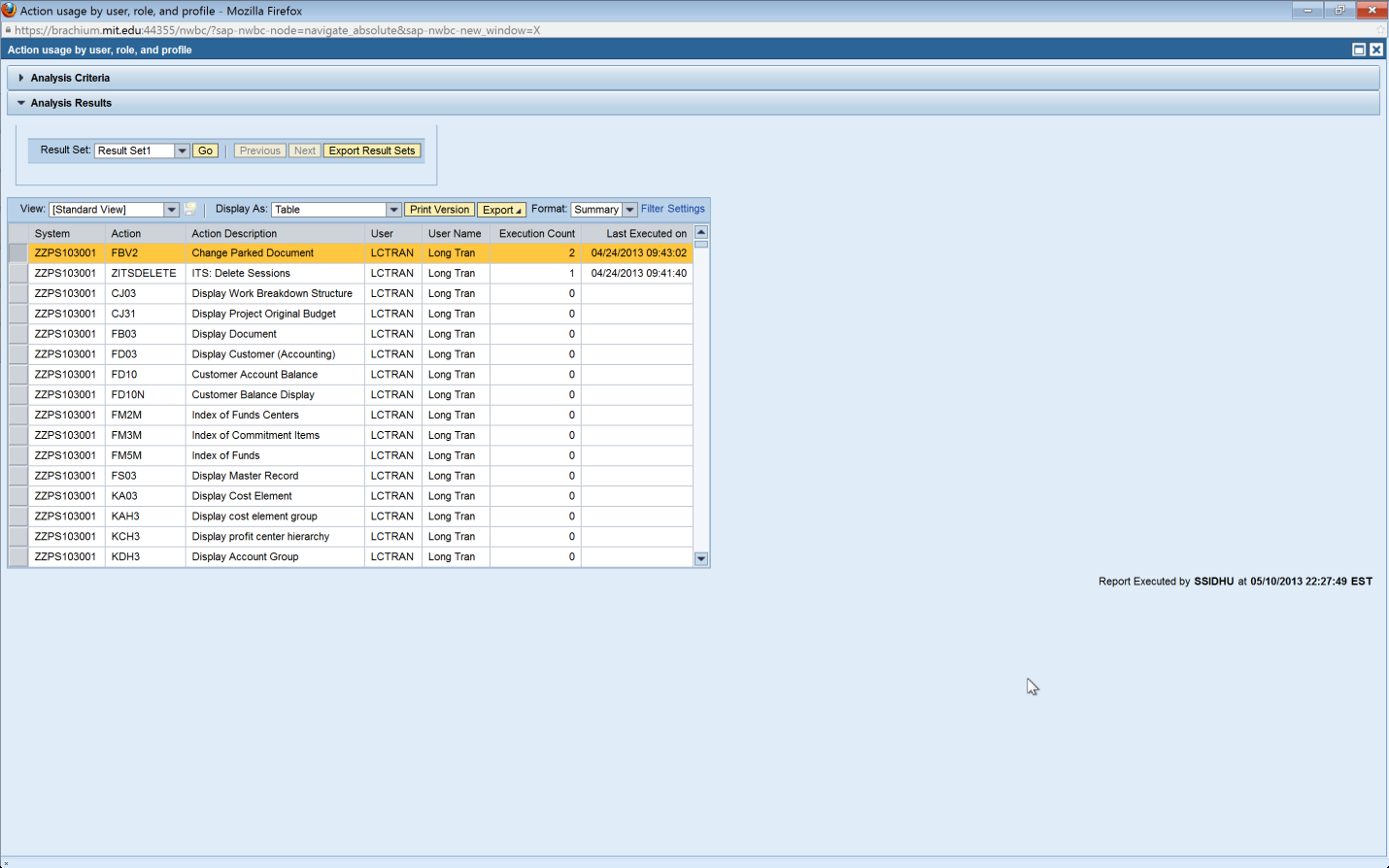 8C-6Sorting on transaction by clicking on the ‘Action’ column header will show the users grouped by transaction.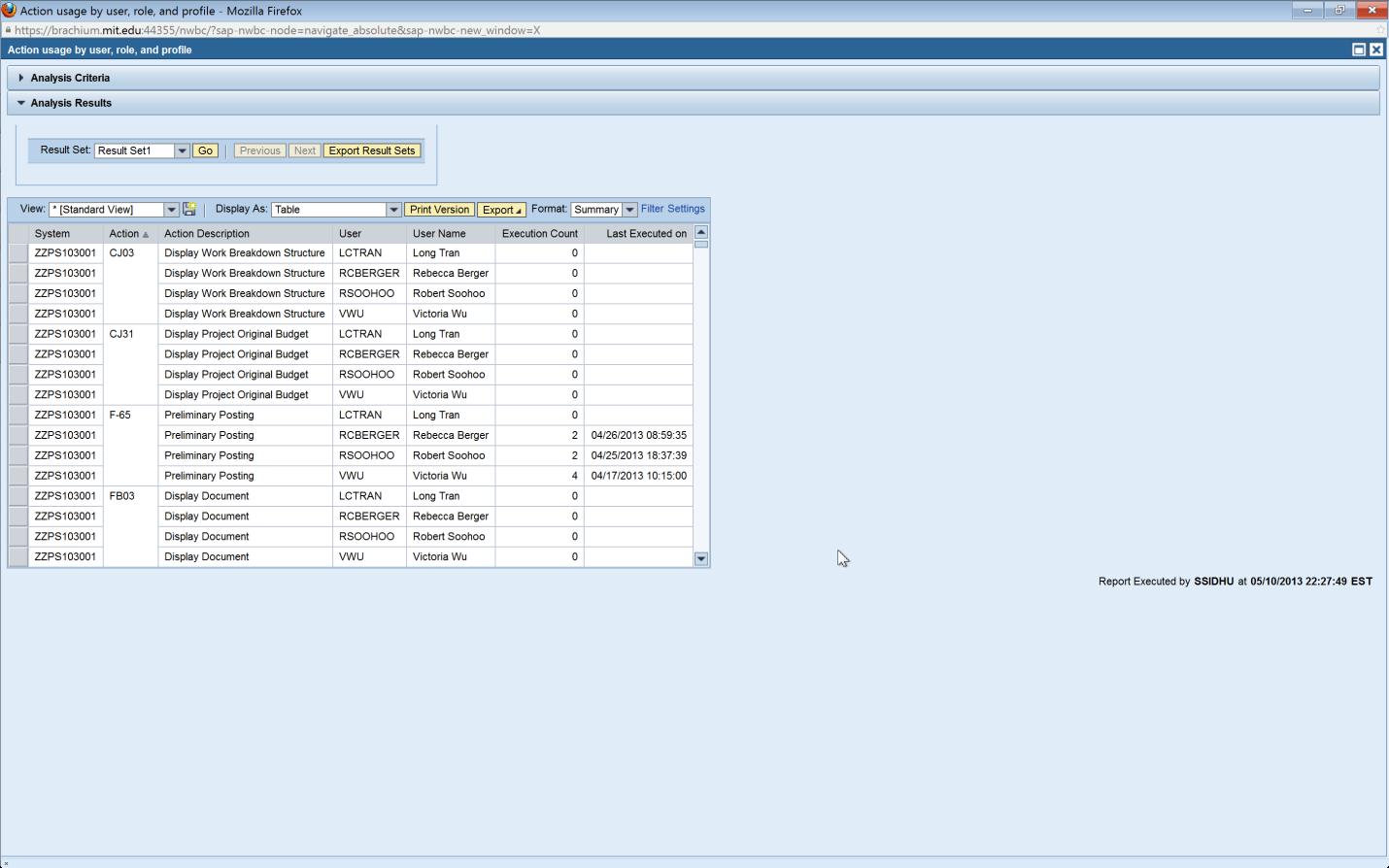 8C-7Sorting on execution count by clicking on the ‘Execution Count’ column header twice will show the transactions sorted from highest execution count to lowest.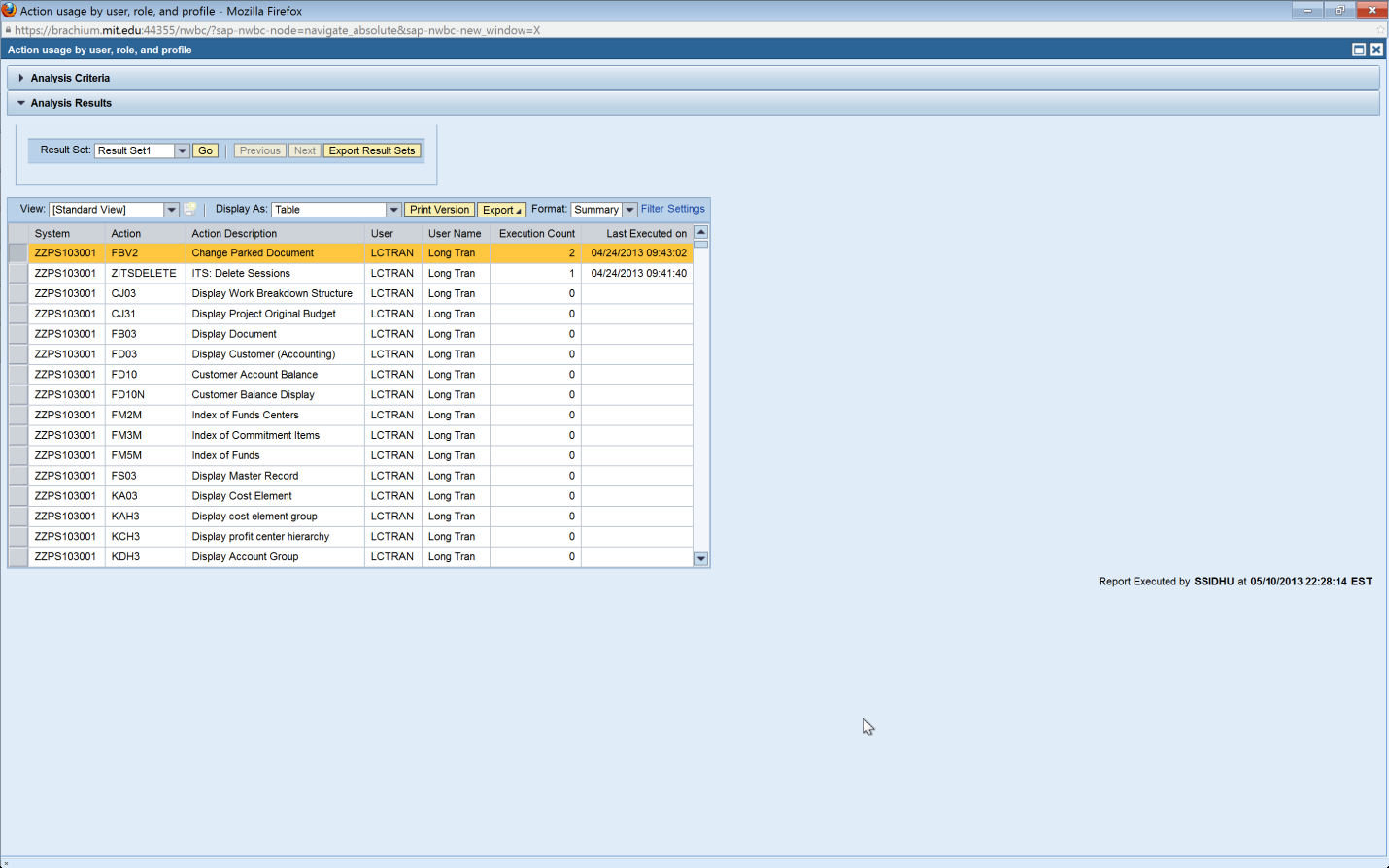 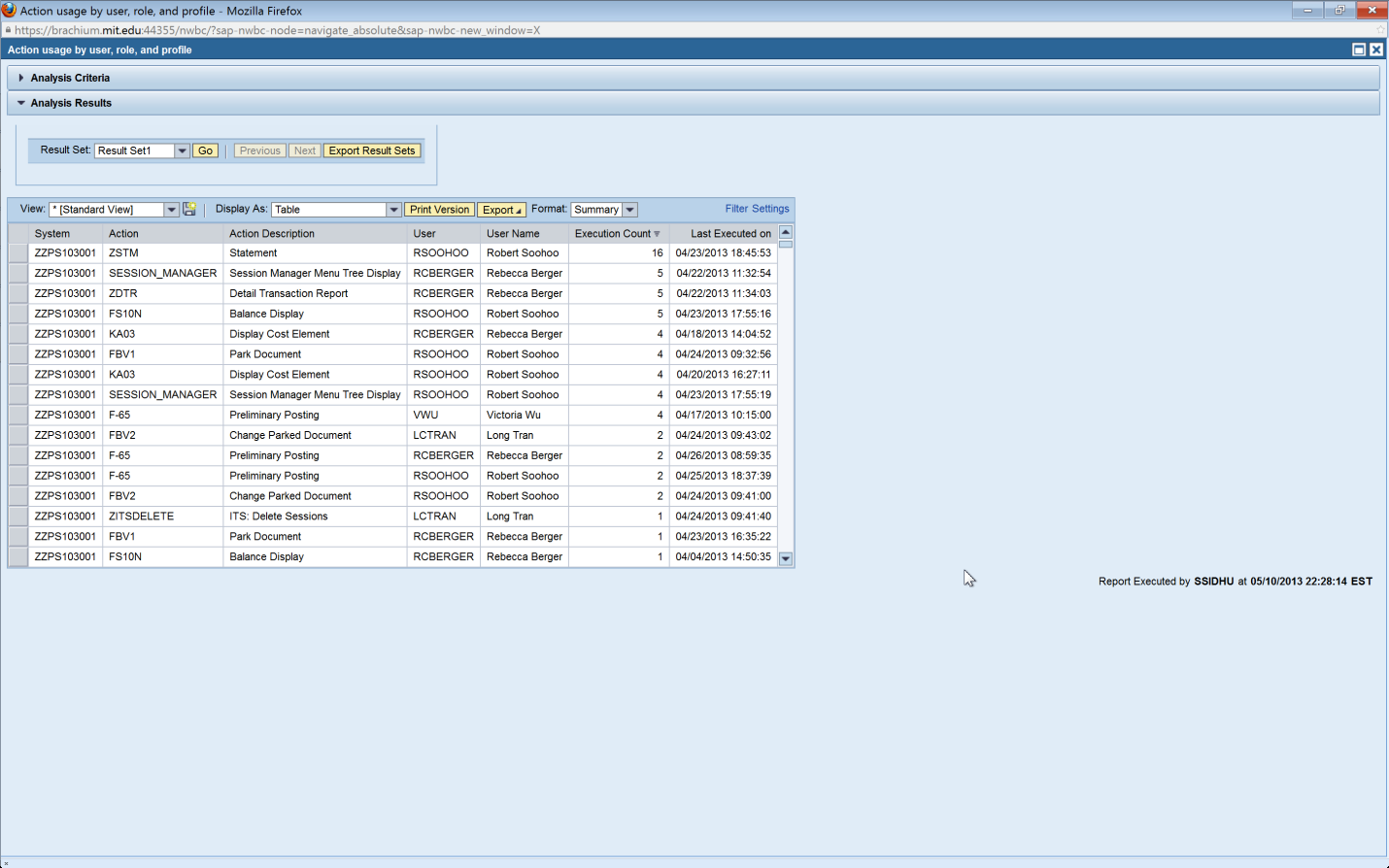 8D-1Analyze by for a single role. In the ‘Report By’ section, click on the dial button next to ‘Role’. NOTE: The report can also be executed for multiple roles by following steps similar to those outlined for multiple user IDs in steps 8B.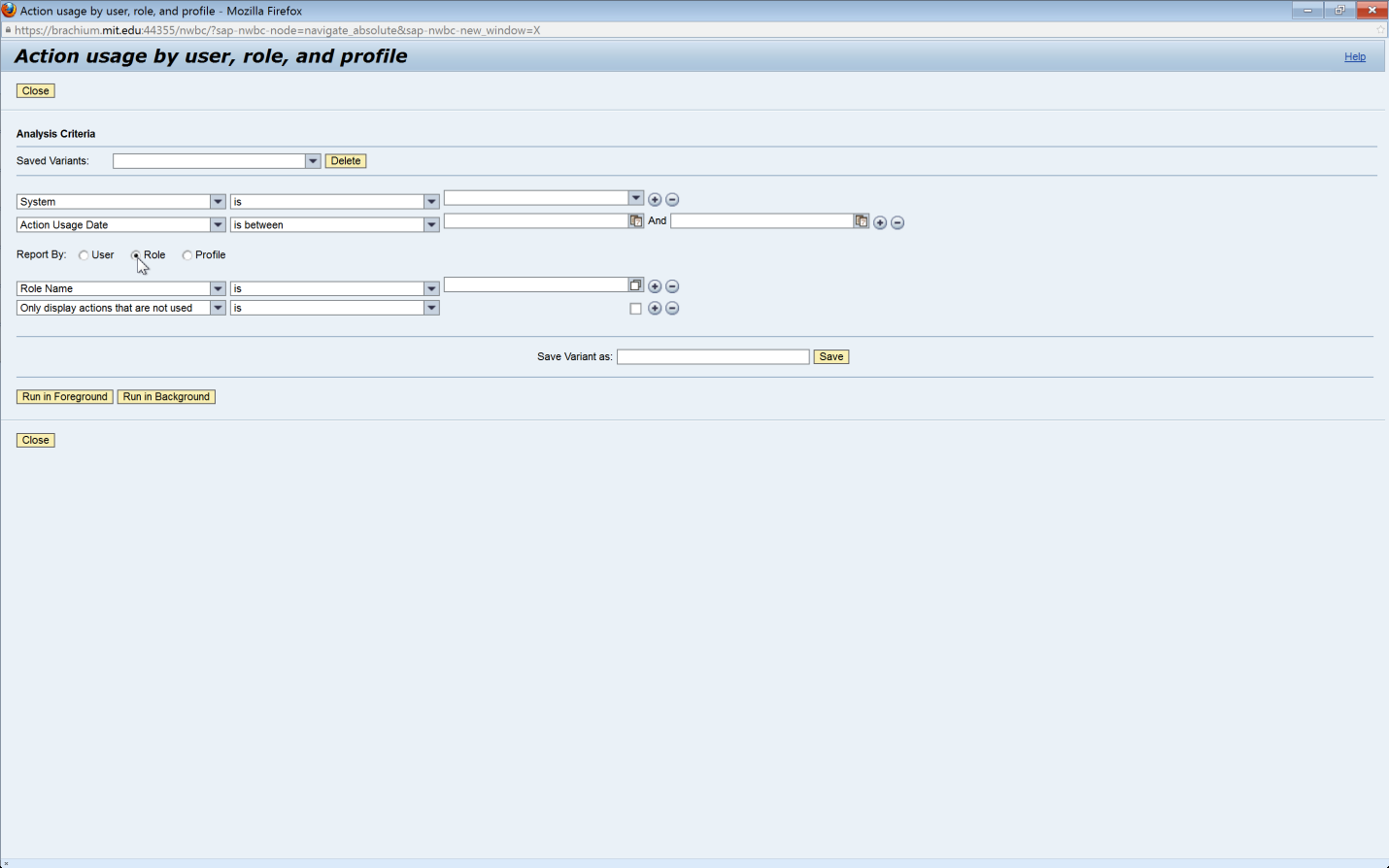 8D-2Click on the ‘-‘ at the end of the ‘Only display actions that are not used’ row to remove the option; if necessary, this criterion can be used to limit report information to only transactions that have not been executed (i.e. have 0 execution counts).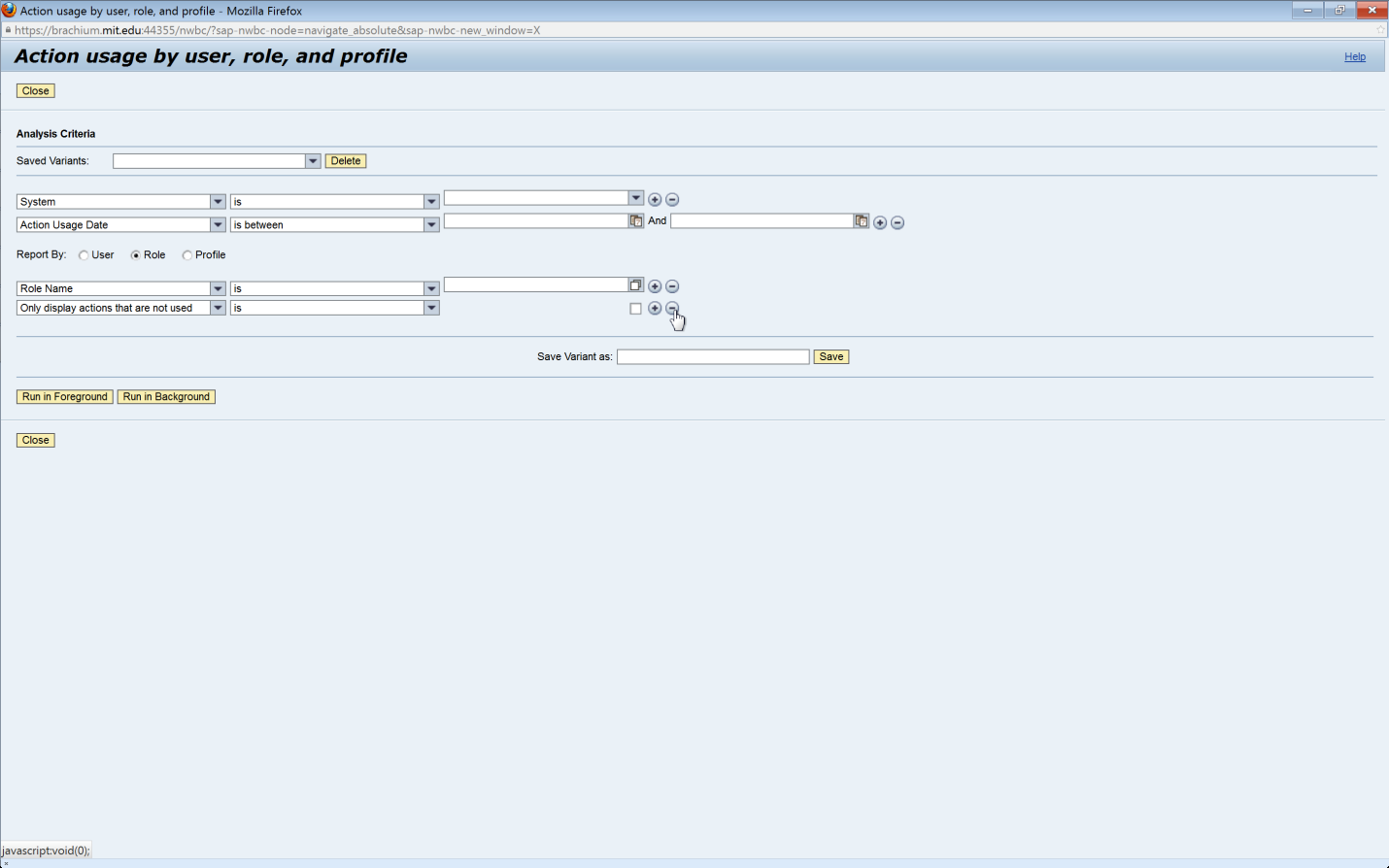 8D-3Add the role name. In this case, ‘Z_VPF_S_AR_GENERAL’ was typed in. The search option can also be used to search for a role. Please refer to the ‘Search for Input Values’ reference document (R3) for further information.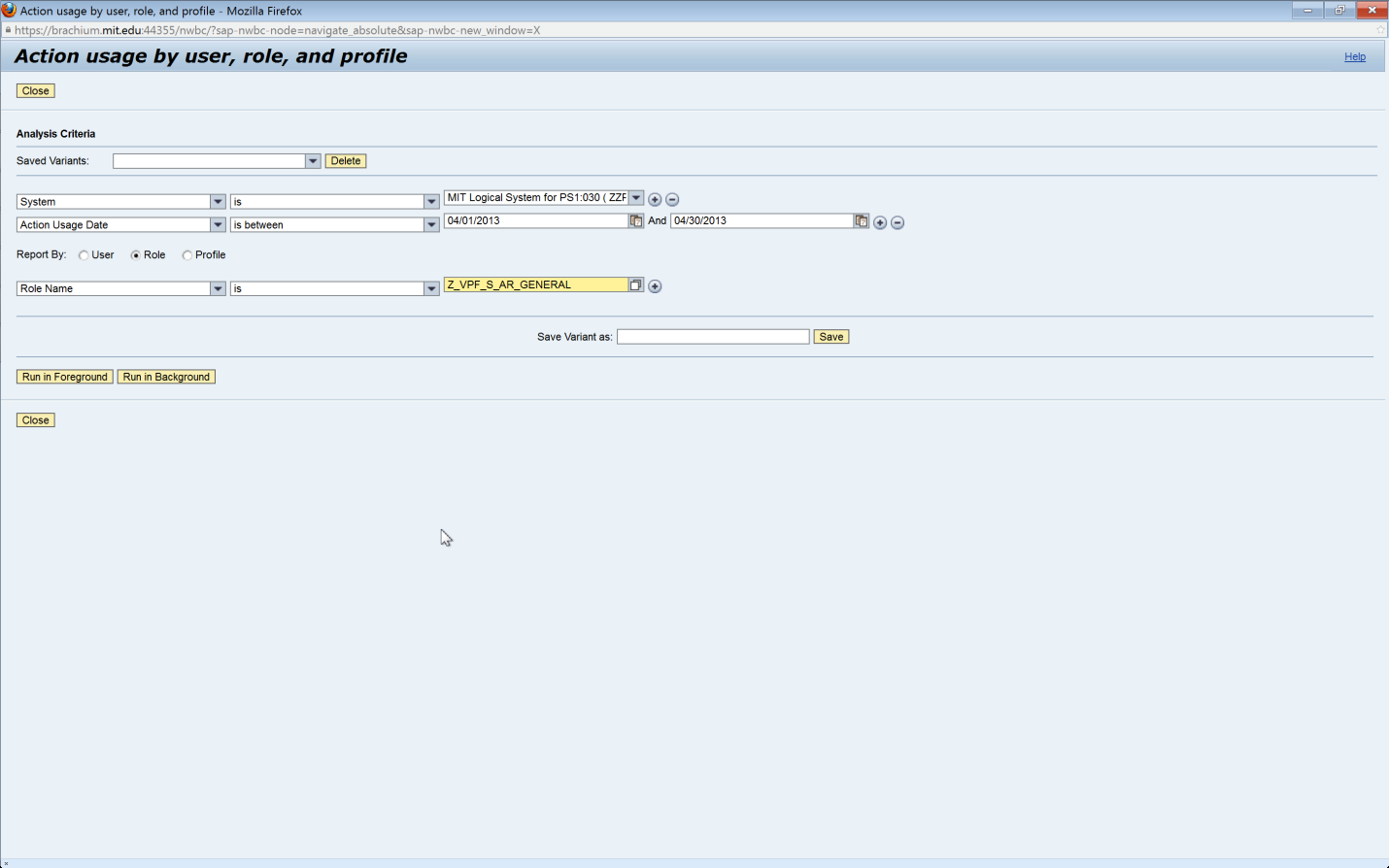 8D-4Run the report in the foreground. If the report is expected to yield a large amount of data, execute the report by running a background job. See the ‘Execute a Background Job’ reference document (R5) for further information.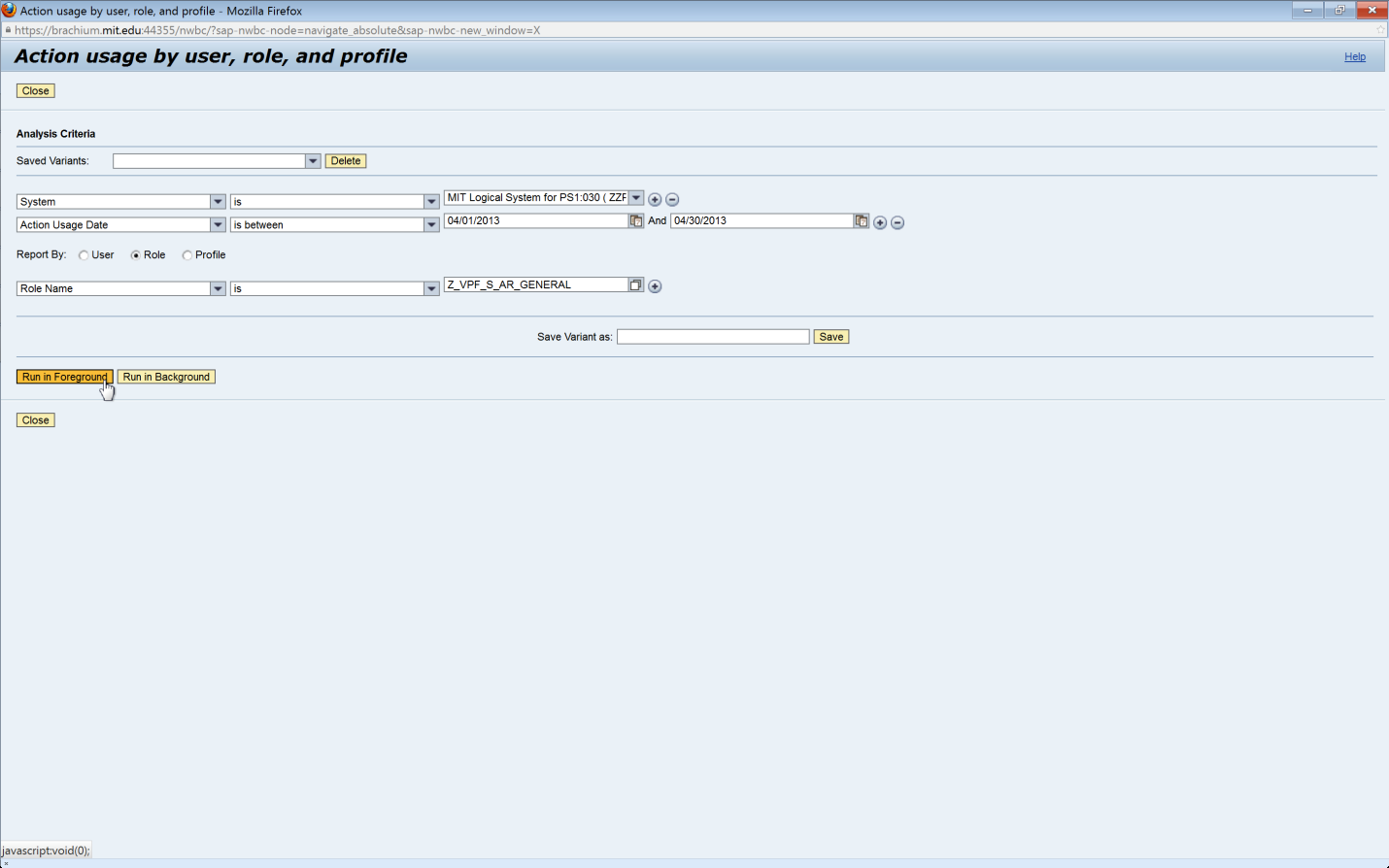 8D-5Analyze the data. This data can also be exported. See the ‘Export Data from GRC’ reference document (R8) for further information.System: The system in which the role is assigned to the userAction: SAP transactionAction Description: SAP transaction nameRole Name: SAP role nameRole Description: Business name for SAP roleExecution Count: Number of times transaction was executed for a specified time period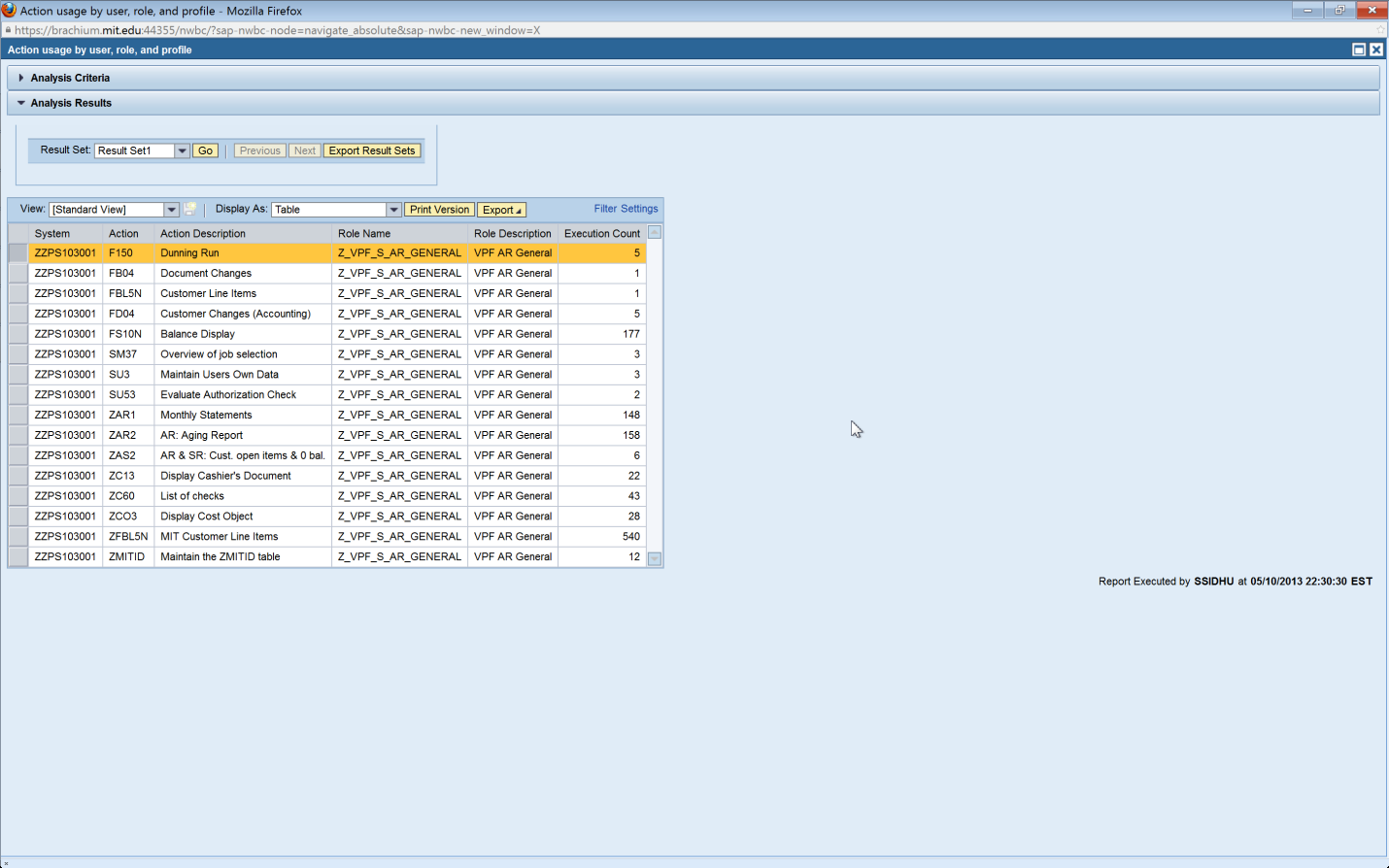 8D-6Sorting on execution count by clicking on the ‘Execution Count’ column header twice will show the transactions sorted from highest execution count to lowest.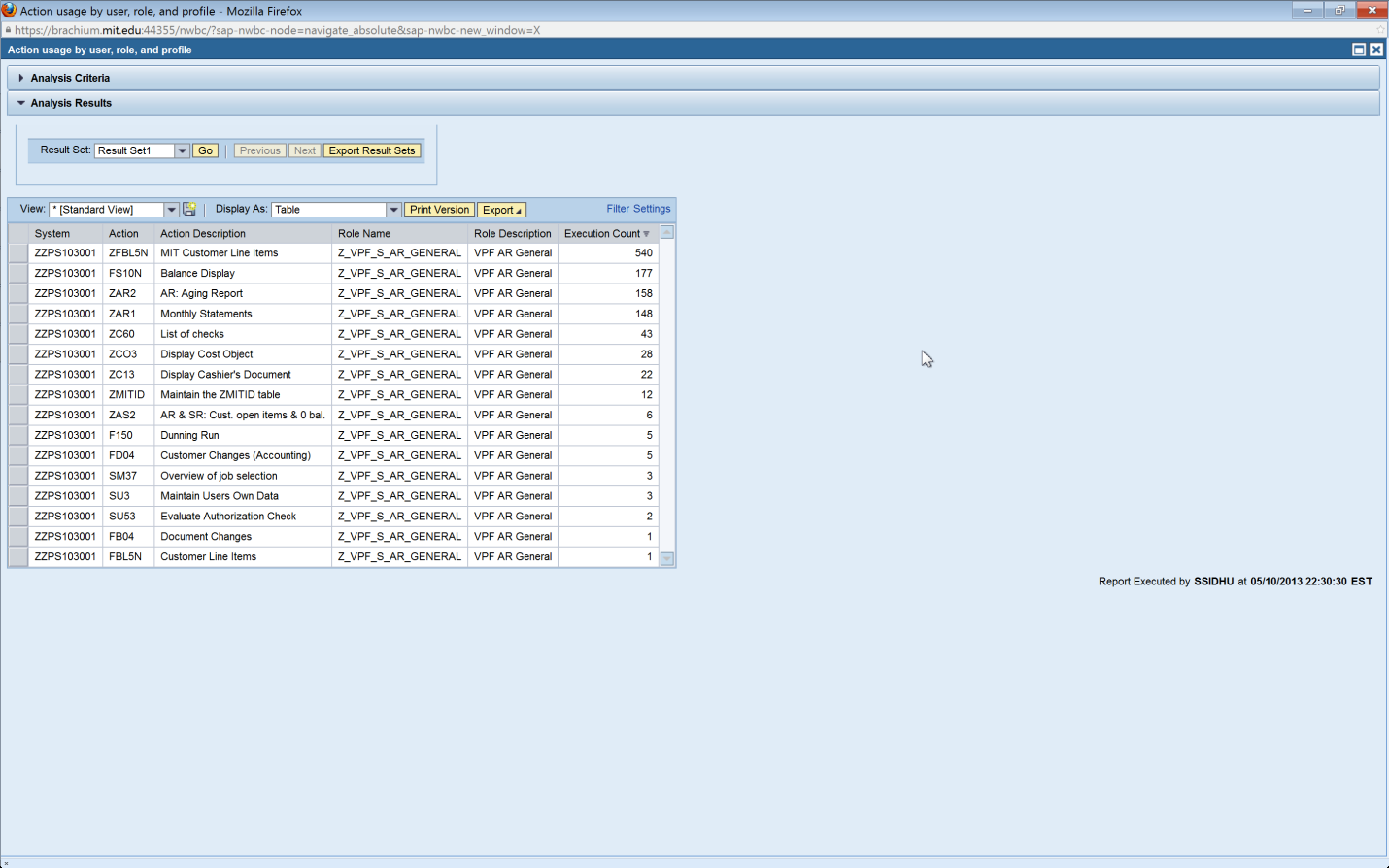 8E-1Analyze by for a single profile. In the ‘Report By’ section, click on the dial button next to ‘Role’. NOTE: The report can also be executed for multiple profiles by following steps similar to those outlined for multiple user IDs in steps 8B.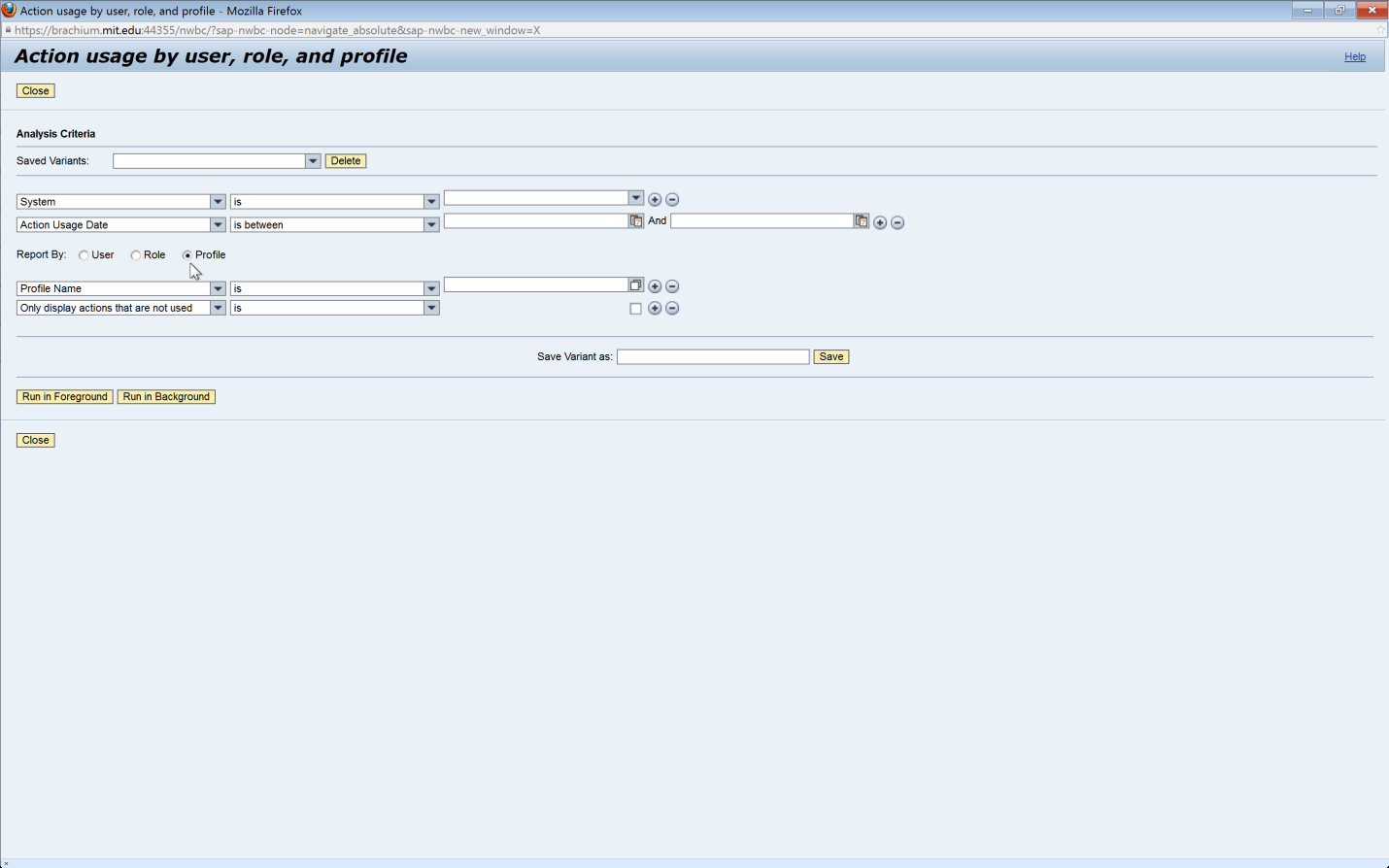 8E-2Click on the ‘-‘ at the end of the ‘Only display actions that are not used’ row to remove the option; if necessary, this criterion can be used to limit report information to only transactions that have not been executed (i.e. have 0 execution counts).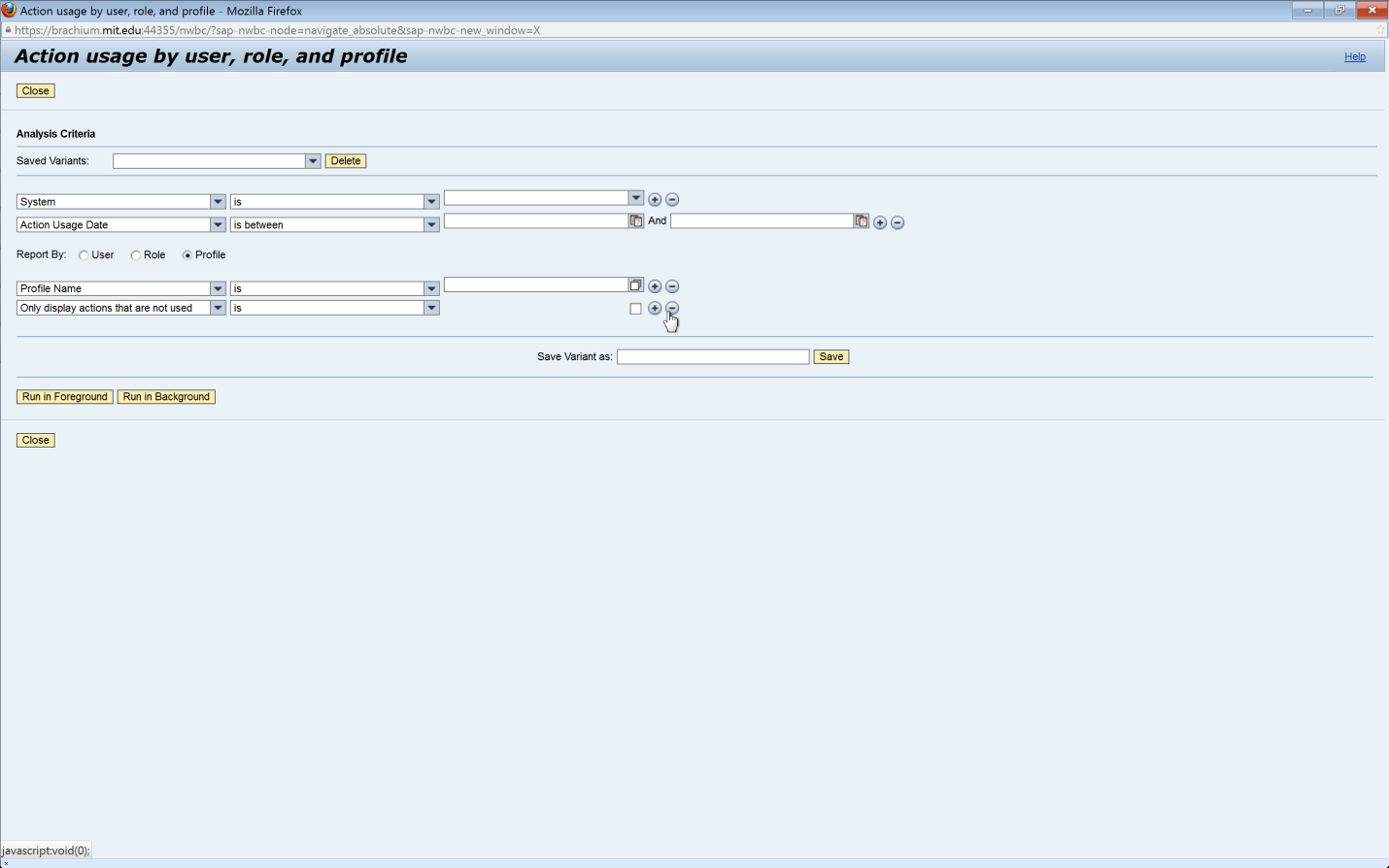 8E-3Add the profile name. In this case, ‘Z#AA:ALL_FAX’ was typed in. The search option can also be used to search for a role. Please refer to the ‘Search for Input Values’ reference document (R3) for further information.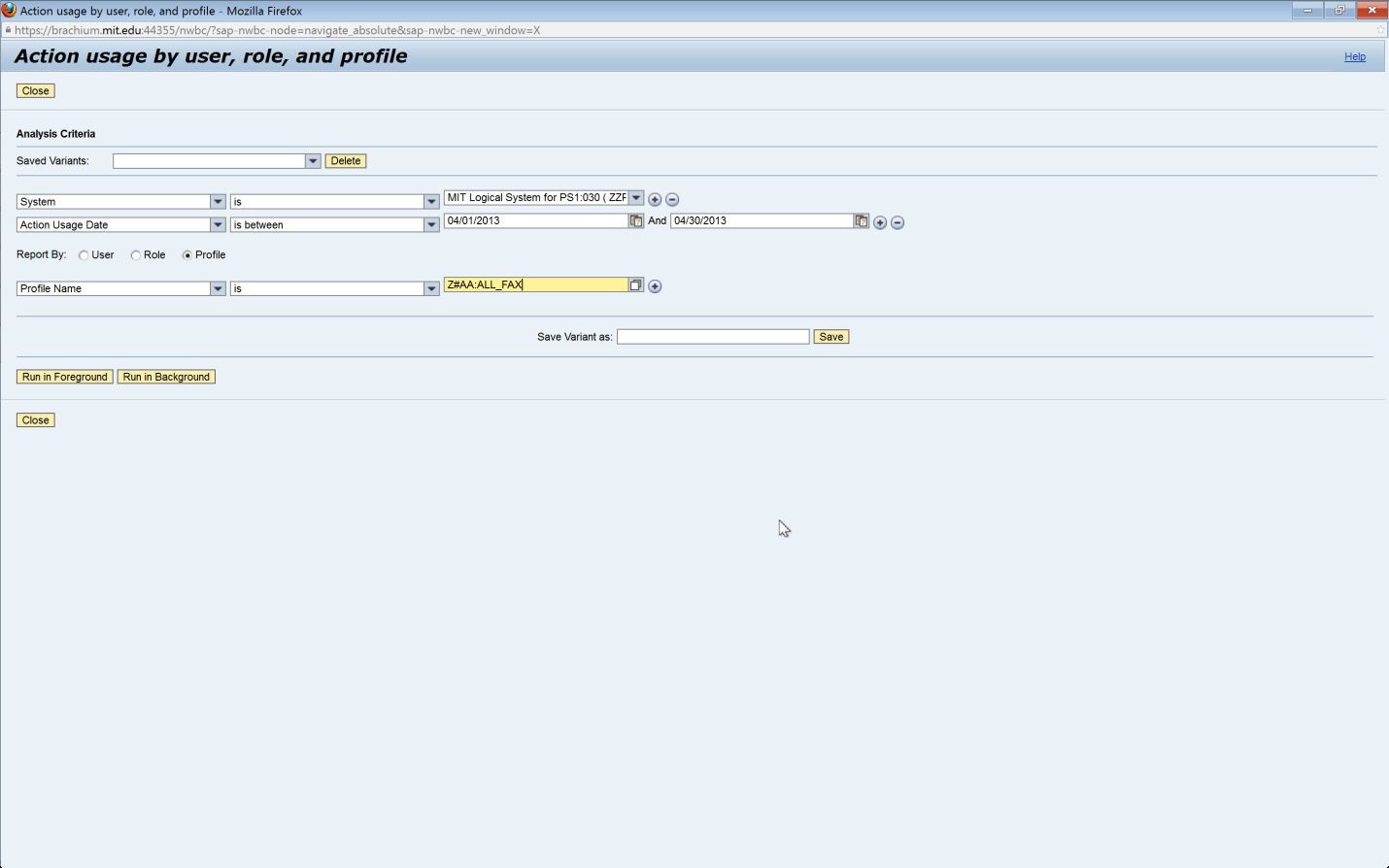 8E-4Run the report in the foreground. If the report is expected to yield a large amount of data, execute the report by running a background job. See the ‘Execute a Background Job’ reference document (R5) for further information.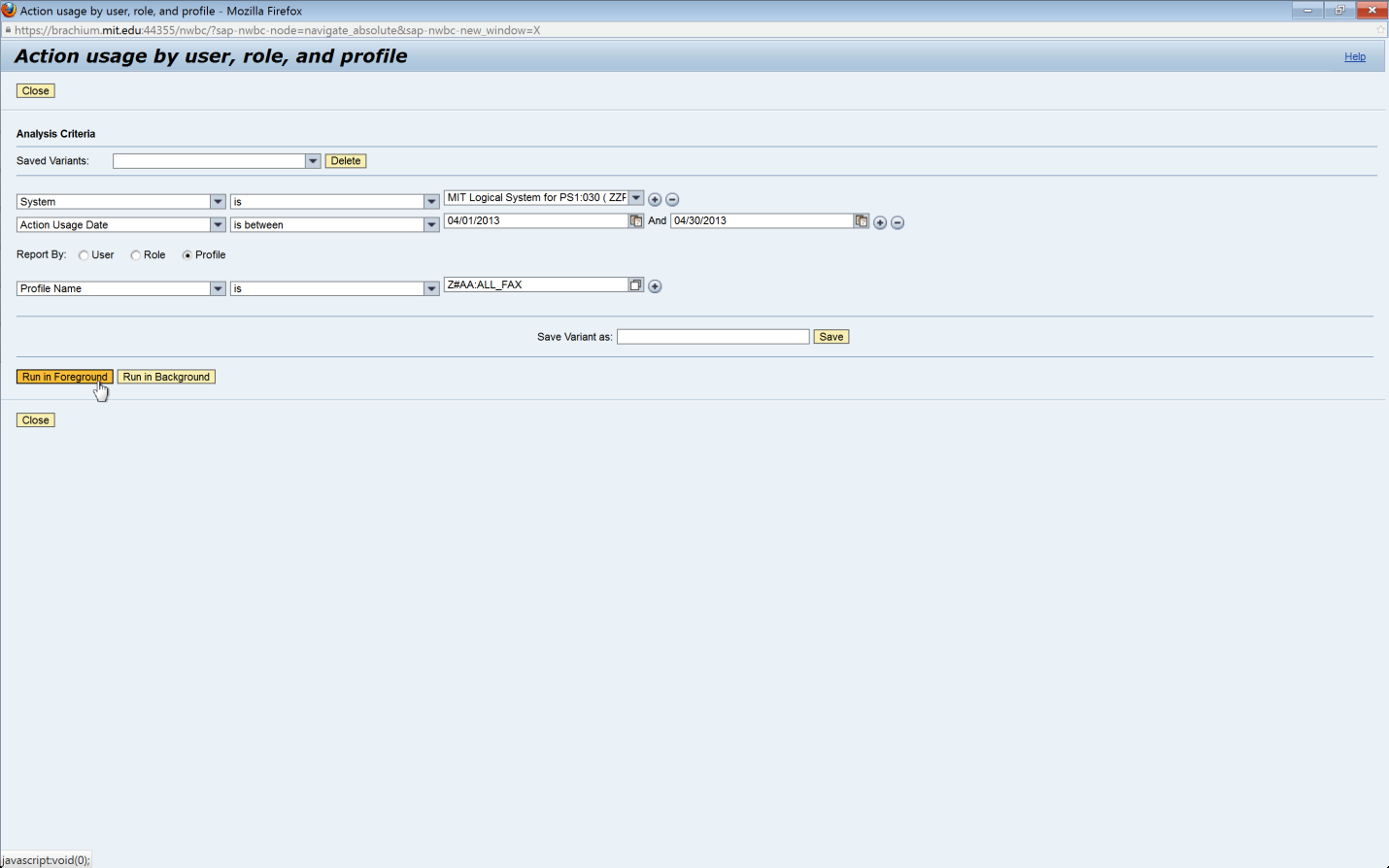 8E-5Analyze the data. This data can also be exported. See the ‘Export Data from GRC’ reference document (R8) for further information.System: The system in which the role is assigned to the userAction: SAP transactionAction Description: SAP transaction nameProfile: SAP profile nameProfile Description: Business name for SAP profileExecution Count: Number of times transaction was executed for a specified time periodNOTE: This report is not as efficient for profiles and may need to be executed as a background job for any profile analysis.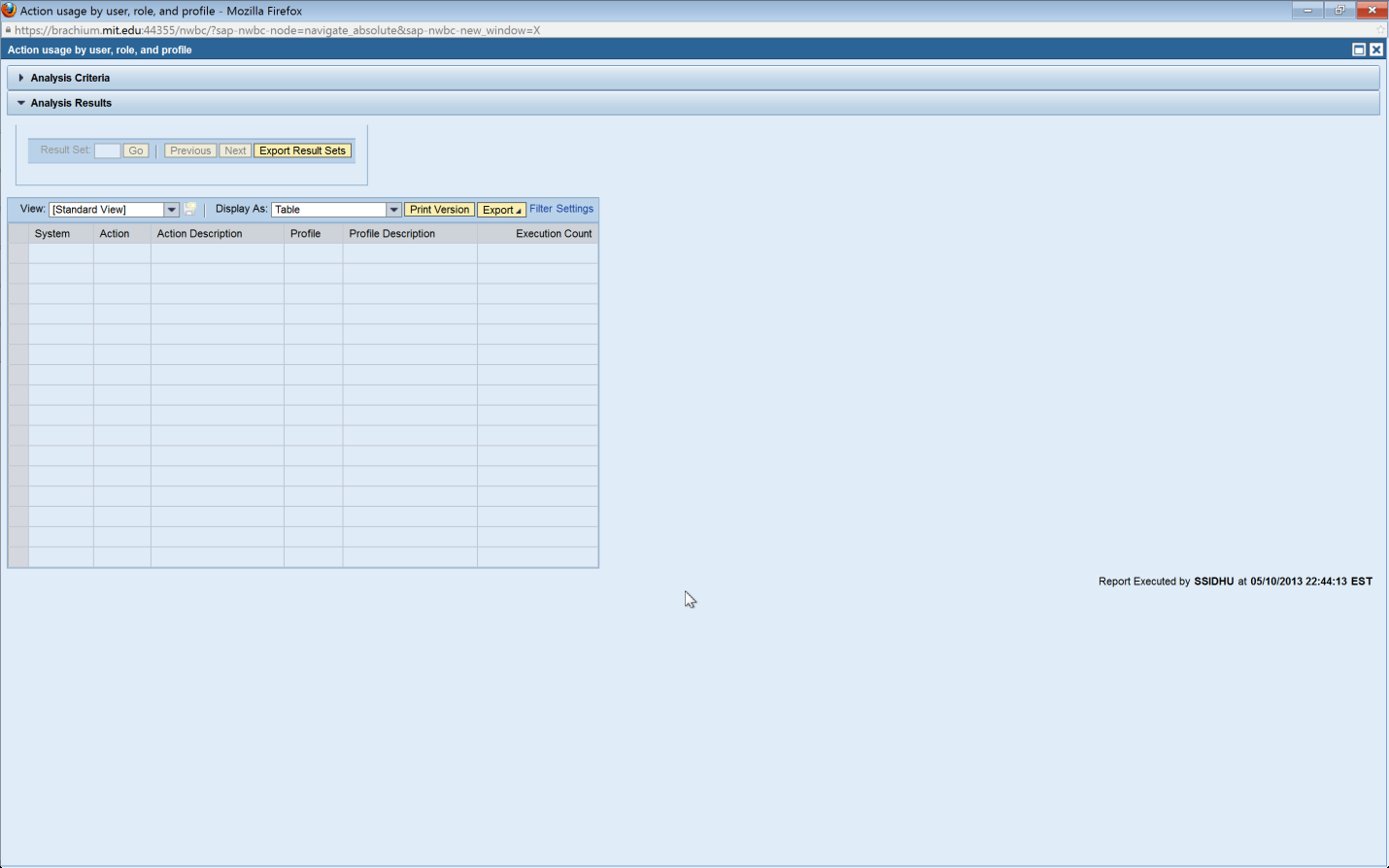 